Комунальне некомерційне підприємство «Запорізький регіональний протипухлинний центр» Запорізької обласної радиТЕНДЕРНА ДОКУМЕНТАЦІЯдля процедури закупівлі – Відкриті торги з особливостями(складена з урахуванням Особливостей здійснення публічних закупівель товарів, робіт і послуг для замовників, передбачених Законом України «Про публічні закупівлі», на період дії правового режиму воєнного стану в Україні та протягом 90 днів з дня його припинення або скасування, затверджених постановою Кабінету Міністрів України від 12.10.2022 № 1178) із змінами й доповненнямиКод ЄЗС ДК 021:2015: 38510000-3 - Мікроскопи Назва предмету  закупівлі (товару) за номенклатурою:Мікроскоп світловий (за кодом ЄЗС ДК 021:2015 -  ДК 021:2015: 38516000-5 - Монокулярні та/або бінокулярні світлові біологічні мікроскопи, код НК 024:2023: 15132 - 35484 - Мікроскоп світловий стандартний);Мікроскоп світловий широкопольний (за кодом ЄЗС ДК 021:2015 -  ДК 021:2015: 38518100-0 - Широкопольні мікроскопи, код НК 024:2023: 15132 - Система мікроскопічного аналізування клітин IVD (діагностика in vitro));м. Запоріжжя, 2024 рікДОДАТОК 1до тендерної документаціїПерелік документів та інформації  для підтвердження відповідності УЧАСНИКА  кваліфікаційним критеріям, визначеним у статті 16 Закону “Про публічні закупівлі”:2. Підтвердження відповідності УЧАСНИКА (в тому числі для об’єднання учасників як учасника процедури)  вимогам, визначеним у пункті 47 Особливостей.Замовник не вимагає від учасника процедури закупівлі під час подання тендерної пропозиції в електронній системі закупівель будь-яких документів, що підтверджують відсутність підстав, визначених у пункті 47 Особливостей (крім абзацу чотирнадцятого цього пункту), крім самостійного декларування відсутності таких підстав учасником процедури закупівлі відповідно до абзацу шістнадцятого пункту 47 Особливостей.Учасник процедури закупівлі підтверджує відсутність підстав, зазначених в пункті 47 Особливостей  (крім підпунктів 1 і 7, абзацу чотирнадцятого цього пункту), шляхом самостійного декларування відсутності таких підстав в електронній системі закупівель під час подання тендерної пропозиції.Замовник самостійно за результатами розгляду тендерної пропозиції учасника процедури закупівлі підтверджує в електронній системі закупівель відсутність в учасника процедури закупівлі підстав, визначених підпунктами 1 і 7 цього пункту.Учасник  повинен надати довідку у довільній формі щодо відсутності підстави для  відмови учаснику процедури закупівлі в участі у відкритих торгах, встановленої в абзаці 14 пункту 47 Особливостей. Учасник процедури закупівлі, що перебуває в обставинах, зазначених у цьому абзаці, може надати підтвердження вжиття заходів для доведення своєї надійності, незважаючи на наявність відповідної підстави для відмови в участі у відкритих торгах. Для цього учасник (суб’єкт господарювання) повинен довести, що він сплатив або зобов’язався сплатити відповідні зобов’язання та відшкодування завданих збитків. Якщо замовник вважає таке підтвердження достатнім, учаснику процедури закупівлі не може бути відмовлено в участі в процедурі закупівлі.3. Перелік документів та інформації  для підтвердження відповідності ПЕРЕМОЖЦЯ вимогам, визначеним у пункті 47 Особливостей:Переможець процедури закупівлі у строк, що не перевищує чотири дні з дати оприлюднення в електронній системі закупівель повідомлення про намір укласти договір про закупівлю, повинен надати замовнику шляхом оприлюднення в електронній системі закупівель документи, що підтверджують відсутність підстав, зазначених у підпунктах 3, 5, 6 і 12 та в абзаці чотирнадцятому пункту 47 Особливостей.  3.1. Документи, які надаються  ПЕРЕМОЖЦЕМ (юридичною особою):3.2. Документи, які надаються ПЕРЕМОЖЦЕМ (фізичною особою чи фізичною особою — підприємцем):4. Інша інформація встановлена відповідно до законодавства (для УЧАСНИКІВ — юридичних осіб, фізичних осіб та фізичних осіб — підприємців).ДОДАТОК  2МЕДИКО-ТЕХНІЧНІ ВИМОГИ          Інформація про необхідні якісні та кількісні  характеристики предмета закупівліКод ЄЗС ДК 021:2015: 38510000-3 - Мікроскопи Назва предмету  закупівлі (товару) за номенклатурою:Мікроскоп світловий (за кодом ЄЗС ДК 021:2015 -  ДК 021:2015: 38516000-5 - Монокулярні та/або бінокулярні світлові біологічні мікроскопи, код НК 024:2023: 15132 - 35484 - Мікроскоп світловий стандартний);Мікроскоп світловий широкопольний (за кодом ЄЗС ДК 021:2015 -  ДК 021:2015: 38518100-0 - Широкопольні мікроскопи, код НК 024:2023: 15132 - Система мікроскопічного аналізування клітин IVD (діагностика in vitro));Запропонований учасником товар обов’язково повинен відповідати (або бути не гірше)  усім наведеним у цьому Додатку Тендерної документації технічним вимогам, характеристикам, параметрам  і комплектаціїТехнічні вимоги до мікроскопа світлового та мікроскопа світлового широкопольного приведені у таблицях 1 та 2 цього додатку. Учасник повинен підтвердити відповідність запропонованого ним товару встановленим технічним вимогам  щодо даного предмету закупівлі шляхом заповнення Таблиць 1 та 2 в повному обсязі  з  посиланням на відповідну сторінку (пункт) в інструкції з експлуатації або в паспорті, або в технічному описі, або в іншій офіційній технічній документації, наданих виробником запропонованого товару. Таку документацію (оригінал або копію), а саме: інструкцію з експлуатації або паспорт, або технічний опис, або іншу технічну документацію українською мовою (або переклад) учасник повинен подати разом у складі своєї пропозиції. Відсутність підтвердження відповідності у будь-якому пункті Таблиць 1 та 2 у встановлений замовником спосіб буде означати, що такий параметр у Учасника відсутній, що призведе до відхилення його Тендерної пропозиції як такої, що не відповідає вимогам Тендерної документації.Товар, що закуповується, повинен бути зареєстрований в Україні та/або дозволений  для введення в обіг та/або експлуатацію (застосування) відповідно до законодавства. Ця вимога засвідчується (документ надається у складі пропозиції):документом  або його копією, який підтверджує відповідність предмету закупівлі Технічному регламенту щодо медичних виробів, затвердженому Постановою  КМУ від 02.10.2013р. 754 (сертифікат/ декларація тощо);3) Товар, запропонований Учасником, повинен бути новим і таким, що не був у використанні та гарантійний термін (строк) експлуатації повинен становити не менше 12 місяців.На підтвердження Учасник повинен надати лист у довільний формі в якому зазначити, що запропонований Товар є новим (2022 або 2023, або 2024 року виготовлення) і таким, що не був у використанні і за допомогою цього Товару не проводились демонстраційні заходи. Гарантійний термін (строк) експлуатації запропонованого Учасником Товару становить не менше 12 місяців.3. Учасник повинен підтвердити можливість поставки запропонованого ним Товару у кількості, необхідній якості та в терміни, визначені цією Документацією та пропозицією Учасника. На підтвердження Учасник повинен надати файл, сканований з Оригіналу листа виробника (представництва, філії виробника – якщо їх відповідні повноваження поширюються на територію України) або представника, дилера, дистриб'ютора, офіційно уповноваженого на це виробником (з наданням копії документу, що підтверджує повноваження), яким підтверджується можливість поставки Учасником Товару, який є предметом закупівлі цих торгів, у кількості, необхідній якості та в терміни, визначені цією Документацією та пропозицією Учасника. Лист повинен включати в себе: назву Учасника, номер оголошення, що оприлюднене на веб-порталі Уповноваженого органу, назву предмета закупівлі відповідно до оголошення про проведення процедури закупівлі, інформацію, щодо року виготовлення обладнання що пропонується та про наявність сервісної підтримки в Україні.Таблиця 1Технічні вимоги до мікроскопа світлового стандартного – 3 шт. Таблиця 2Технічні вимоги до мікроскопа світлового широкопольного – 1 шт.ДОДАТОК 3до тендерної документаціїПроєктДОГОВІР ПОСТАВКИ № _______м. Запоріжжя					                               « ____ » ________________ 2024 рокуКомунальне некомерційне підприємство «Запорізький регіональний протипухлинний центр» Запорізької обласної ради (далі – Замовник), в особі директора Єсаянца Михайла Григоровича, який діє на підставі Статуту,  з однієї сторони, і ____________________________________________________________ (далі – Постачальник), в особі _______________________________, що діє на підставі _______________________, з іншої сторони (далі разом – Сторони), керуючись Законом України «Про публічні закупівлі» з урахуванням положень постанови Кабінету Міністрів України від 12.10.2022 №1178 «Про затвердження особливостей здійснення публічних закупівель товарів, робіт і послуг для замовників, передбачених Законом України «Про публічні закупівлі», на період дії правового режиму воєнного стану в Україні та протягом 90 днів з дня його припинення або скасування», Цивільним кодексом України та Господарським кодексом України, уклали цей Договір про нижченаведене:1. Предмет договору.1.1. Постачальник зобов’язується протягом терміну дії Договору поставити Замовникові товари, перелік, кількість, ціни та ідентифікаційні особливості яких зазначені у  Специфікації (яка є Додатком 1 до цього Договору та є його невід’ємною частиною), а Замовник – прийняти і оплатити ці товари (далі – Товар).1.2. Найменування та код групи Товару за Державним класифікатором продукції та послуг ДК 021:2015: 38510000-3 - Мікроскопи Назва предмету  закупівлі (товару) за номенклатурою: Мікроскоп світловий (за кодом ЄЗС ДК 021:2015 -  ДК 021:2015: 38516000-5 - Монокулярні та/або бінокулярні світлові біологічні мікроскопи, код НК 024:2023: 15132 - 35484 - Мікроскоп світловий стандартний); Мікроскоп світловий широкопольний (за кодом ЄЗС ДК 021:2015 -  ДК 021:2015: 38518100-0 - Широкопольні мікроскопи, код НК 024:2023: 15132 - Система мікроскопічного аналізування клітин IVD (діагностика in vitro)). Найменування та кількість Товару визначені  Специфікацією (Додаток 1 до Договору). Комплектність Товару наведена в Додатку 2 до цього договору, який є його невід’ємною частиною.1.3. Перехід права власності на обладнання Постачальника до Замовника здійснюється після підписання видаткової накладної. 1.4. Під час укладання Договору Постачальник надає копію дозволу або копію ліцензії на провадження певного виду господарської діяльності, якщо отримання такого дозволу або ліцензії на провадження такого виду діяльності передбачено законодавством.1.5. Постачальник гарантує, що Товар належить йому на праві власності, не перебуває під забороною відчуження, арештом, не є предметом застави та іншим засобом забезпечення виконання зобов'язань перед будь-якими фізичними або юридичними особами, державними органами і державою, а також не є предметом будь-якого іншого обтяження чи обмеження, передбаченого чинним в Україні законодавством.2. Якість товарів.2.1. Постачальник повинен поставити Товар, якість якого відповідає вимогам чинної нормативної документації стосовно предмету Договору, що підтверджується наданням Замовнику товаросупровідних документів, наявність яких передбачена чинними нормативно-правовими актами України на дату поставки.2.2. Товар, який не пройшов процедуру оцінки відповідності вимогам відповідного технічного регламенту, вважається непридатним для використання і повертається Постачальнику за рахунок Постачальника. Постачальник на вимогу Замовника зобов’язаний забезпечити вивезення (повернення) непридатного для використання Товару за свій рахунок протягом 3 (трьох) днів з дати отримання повідомлення Замовника про повернення. Крім того, Постачальник зобов’язаний здійснити заміну непридатного для використання Товару на аналогічний Товар придатний до використання протягом 10 (десяти) робочих днів з дати отримання Постачальником  повідомлення про повернення Товару, якщо інший строк письмово не буде узгоджено Сторонами.2.3. У випадку порушення Постачальником виконання зобов’язання із повернення та/або заміни непридатного для використання Товару у зазначений в даному розділі договору строк Замовник має право в односторонньому порядку розірвати даний договір, повідомивши про це Постачальника. Даний договір вважається достроково розірваним з ініціативи Замовника у день отримання Постачальником письмового повідомлення Замовника про таке розірвання договору.2.4. В період дії Договору можливе покращення якості Товару згідно п.19  Особливостей.3. Сума договору.3.1. Сума Договору становить ________________________________________________.3.2. Ціна за одиницю Товару, у тому числі ПДВ, визначається згідно Специфікації (Додаток 1 до Договору) та може бути змінена відповідно до вимог чинного законодавства України та цього Договору.3.3. Ціна Товару розрахована з урахуванням податків і зборів, що сплачуються або мають бути сплачені, витрат на транспортування, страхування, завантаження, розвантаження, сплату митних тарифів, усіх інших витрат, відповідно до цін, діючих на ринку на дані товари, та згідно вимог діючих законодавчих, і розпорядчих актів щодо формування ціни, витрат на доставку обладнання до місця його встановлення та інсталяції, виконання монтажу, налагодження та введення в експлуатацію, навчання (інструктаж) медичного та технічного персоналу Замовника, гарантійне обслуговування обладнання. Не врахована Постачальником вартість окремих послуг не сплачується Замовником окремо, а витрати на їх виконання вважаються врахованими у загальній ціні його пропозиції конкурсних торгів.4. Порядок здійснення оплати.4.1. Замовник здійснює оплату в розмірі 100% від загальної вартості Товару протягом 7 робочих днів після введення Товару в експлуатацію шляхом перерахування коштів на рахунок Постачальника, зазначений в розділі 13 цього Договору.4.2. Ціна на Товар визначена з урахуванням податків і зборів, що сплачуються або мають бути сплачені, а також витрат на транспортування, страхування, сплату митних тарифів, завантаження та розвантаження, доставки обладнання до місця встановлення та інсталяції обладнання, виконання монтажу, налагодження та введення в експлуатацію, навчання (інструктажу) медичного та технічного персоналу Замовника, та інших витрат згідно вимог діючих законодавчих і розпорядчих актів місцевого самоврядування щодо формування ціни. Не врахована Постачальником вартість окремих послуг не сплачується Замовником окремо, а витрати на їх виконання вважаються врахованими у загальній ціні Товару.5. Поставка товарів.5.1. Строк поставки Товару – до 31 грудня 2024 року.5.2. Місце поставки Товару – вул. Культурна 177а, м. Запоріжжя, Запорізька область, 69040, Україна.5.3. Поставка Товару здійснюється транспортом Постачальника із суворим забезпеченням належних умов додержання спеціальних заходів щодо уникнення механічних, хімічних, термічних ушкоджень Товару  та інших умов належного транспортування Товару.5.4. Виконання монтажу, налагодження та введення в експлуатацію з інструктажем (навчанням) медичного та технічного персоналу здійснюється протягом 7 календарних днів з дати постачання Товару. 5.5. Постачання Товару здійснюється за видатковими накладними Постачальника, в яких Постачальником обов’язково зазначено: найменування Замовника, асортимент (найменування) Товару у точній відповідності до Специфікації (Додаток 1 Договору), одиниця виміру Товару, кількість одиниць, відпускна ціна за одиницю (з ПДВ), сума по кожному найменуванню (з ПДВ), а також загальна сума накладної.5.6. При поставці кожної партії Товару Постачальник зобов’язаний одночасно з видатковими накладними на Товар надати Замовнику повний комплект завірених належним чином копій усіх чинних товаросупровідних документів на Товар, що підтверджують його походження, якість, можливість реалізації та використання в Україні та наявність яких вимагається чинним законодавством України (зазначені в розділі 2 Договору «Якість Товару»).5.7. Усі розвантажувально-завантажувальні роботи у місці постачання виконуються силами Постачальника та за рахунок його коштів.5.8. Датою доставки Товару вважається дата видаткових накладних та Актів приймання товару, за підписом уповноважених осіб Замовника і Постачальника.5.9. Прийом Товару по кількості та якості здійснюється уповноваженою особою Замовника за участю представника Постачальника в порядку, який визначається діючим законодавством України. Товар вважається переданим Замовнику по кількості, асортименту  та якості (окрім скритих дефектів) з дати підписання уповноваженими особами Замовника і Постачальника видаткових накладних та Актів приймання товару.5.10. У випадку недостачі, некомплектності або пересортиці поставленого товару складається  відповідний акт про недостачу і підписання Замовником накладних на поставку  Товару відбувається тільки після допоставки недостаючого Товару чи його частини і одержання додаткового Акту приймання допоставленого Товару.5.11. Комплектність Товару визначається виробником Товару та повинна забезпечити ефективне та якісне використання Товару.5.12. У випадках встановлення Замовником, протягом 30 (тридцяти) днів з дати прийому Товару, скритих дефектів у вигляді: нестачі, невідповідності Товару якісним показникам відповідно до Специфікації, пересортиці, будь-якого пошкодження Товару, виявлення частини Товару з простроченими строками його використання чи вживання, чи строками що не відповідають умовам Договору  та тендерної документації і таке інше, що не могло бути виявлено під час прийомки Товару у місці поставки, Замовник повідомляє про це  Постачальника в термін не пізніше 3-х робочих днів після виявлення зазначених обставин та, за обов’язкової участі представника Постачальника складає дефектний акт по кількості та/або якості , який з відповідною претензією направляє дефектний акт Постачальнику для урегулювання  розбіжності  по поставці Товару. У разі обгрунтованості претензії Замовника, Постачальник зобов’язаний власними силами та за власні кошти, без будь-якої додаткової оплати усунути/виправити виявлені у Товарі дефекти. Якщо усунути/виправити виявлені у Товарі дефекти не виявляється можливим, Постачальник зобов’язується вивезти дефектний Товар зазначений у дефектному акті і допоставити відсутній та/або замінити неякісний (дефектний) Товар на Товар належної якості протягом 30 (тридцяти) днів з дати відповідного акту сервісного центру про необхідність заміни Товару, або повернути сплачені Замовником грошові кошти пропорційно вартості виявленого відсутнього, дефектного, неякісного Товару.5.13. У випадку ігнорування або не задоволення Постачальником претензії Замовника, визначеної пунктом 5.12. даного Договору, повністю чи частково, Сторони вирішують  спір у судовому порядку згідно діючого законодавства України5.14. Датою виконання зобов’язань Постачальника по даному договору є дата підписання Постачальником та Замовником видаткової накладної.5.15. Гарантійний строк Товару не менше ніж 12 місяців з дати введення в експлуатацію.6. Права та обов'язки Сторін.6.1. Замовник зобов'язаний:6.1.1. Своєчасно та в повному обсязі оплатити за поставлений Товар;6.1.2. Приймати поставлений Товар за умов виконання вимог Розділу 5 цього  Договору;6.2. Замовник має право:6.2.1. Контролювати поставку Товару у строки, встановлені цим Договором;6.2.2. Повернути видаткову накладну Постачальнику без здійснення оплати в разі її неналежного оформлення (відсутність підписів, не відповідність Товару зазначеному у  специфікації) предмету закупівлі.6.2.3. Замовник зобов’язаний: 6.2.3.1. У разі невиконання або неналежного виконання Замовником своїх грошових зобов'язань за цим Договором, Постачальник має право вимагати від Замвоника повернення Товару разом із супровідною документацією (інструкція з використання, технічний паспорт, інші документи, які були передані разом із Товаром), а Замовник зобов'язаний повернути Постачальнику Товар за свій рахунок протягом 5 (п'яти) календарних днів з дати відповідної вимоги Постачальника. Замовник має повернути Товар, який відповідає комплектності та стану, в якому Замовник отримав його від Постачальника, з урахуванням нормального зносу в процесі експлуатації. Суми оплат, отримані Постачальником від Замовнику до моменту повернення Товару, підлягають поверненню Замовнику. 6.3. Постачальник зобов'язаний:6.3.1. Забезпечити поставку Товару за ціною, кількістю, комплектністю та у строки, встановлені цим Договором;6.3.2. Забезпечити поставку Товарів, якість яких відповідає умовам, установленим розділом 2 цього Договору;6.3.3. Нести всі ризики, яких може зазнати Товар до моменту його належної передачі визначеній Замовником;6.3.4. Скласти та підписати у Замовника Товару Акт приймання Товару; 6.3.5. Скласти, підписати у Замовника Товару видаткову накладну та повернути Замовнику разом з Довіреністю та Актом приймання Товару.6.3.6. Здійснити вивезення, заміну неякісного Товару, допоставку Товару у порядку та строки встановлені даним Договором.6.3.7. Здійснити транспортування, страхування, завантаження, розвантаження, доставку обладнання до місця його встановлення та інсталяції, виконати монтаж, налагодження та введення в експлуатацію, навчання (інструктаж) медичного персоналу Замовника, гарантійне обслуговування обладнання.6.4. Постачальник має право:6.4.1. На оплату у строки та у порядку встановленому даним Договором належним чином поставленого комплектного та якісного Товару;6.5. Права та обов’язки Сторін за цим Договором не можуть бути передані третім особам без згоди іншої сторони.7.  Відповідальність сторін7.1. У разі невиконання або неналежного виконання своїх зобов’язань за Договором Сторони несуть відповідальність, передбачену вимогами діючого законодавства та цим Договором.7.2. Види порушень Сторонами зобов’язань та санкції за них, установлені Договором: 7.2.1. У випадку порушення строків виконання зобов'язання Постачальника з поставки Товару чи його частини Постачальник зобов’язаний сплатити на користь Замовника пеню у розмірі 0,1 (нуль цілих одна десята) відсотка вартості Товару/частини Товару, за яким допущено прострочення виконання за кожний день прострочення, а за прострочення понад тридцять днів додатково стягується штраф у розмірі 7 (семи) відсотків вказаної вартості;7.3. Фінансові санкції сплачуються Сторонами на основі претензій Сторін, які пред’являються після виявлення порушення прав Сторони по Договору.7.4. У випадку порушення термінів поставки Товару умови договору щодо ціни та обсягів Товару залишаються незмінними до повного виконання Постачальником зобов’язань по договору, з урахуванням положень, закріплених п.п. 1.3, 3.2, 4.1  даного договору.7.5. У випадку неможливості Постачальником виконувати свої зобов’язання по Договору він письмово попереджає Замовника про події, які заважають Постачальнику виконувати прийняті зобов’язання у термін не менше ніж за 30 календарних днів до припинення дії Договору, при цьому обов`язки по Договору на цей період залишаються без змін.8. Обставини непереборної сили.8.1. Сторони звільняються від відповідальності за невиконання або неналежне виконання зобов'язань за цим Договором у разі виникнення обставин непереборної сили, які не існували під час укладання Договору та виникли поза волею Сторін (аварія, катастрофа, стихійне лихо, епідемія, епізоотія, війна тощо).8.2. Сторона, що не може виконувати зобов'язання за цим Договором унаслідок дії обставин непереборної сили, повинна не пізніше ніж протягом 5 календарних днів з моменту їх виникнення повідомити про це іншу Сторону у письмовій формі.8.3. Доказом виникнення обставин непереборної сили та строку їх дії є відповідні документи, які видаються Торгово-Промисловою палатою або іншим уповноваженим на це органом.8.4. У разі коли строк дії обставин непереборної сили продовжується більше ніж 60 календарних днів, кожна із Сторін в установленому порядку має право розірвати цей Договір.9. Вирішення спорів.9.1. У випадку виникнення спорів або розбіжностей Сторони зобов'язуються вирішувати їх шляхом взаємних переговорів та консультацій.9.2. У разі недосягнення Сторонами згоди спори (розбіжності) вирішуються у судовому порядку.10. Строк дії договору.10.1. Цей Договір набирає чинності з дня його підписання і діє до 31.12.2024 року або до повного виконання Сторонами своїх зобов’язань за Договором.10.2. Цей Договір укладається і підписується у двох примірниках, що мають однакову юридичну силу.10.3. Строк дії Договору може бути подовжений згідно чинного законодавства України або до повного виконання сторонами зобов’язань по договору.11. Інші умови.11.1. Закінчення строку цього Договору не звільняє Сторони від відповідальності за його порушення, яке мало місце під час дії цього Договору.11.2. Жодна зі Сторін Договору не має права передавати права та обов’язки за цим Договором третім особам без письмової згоди на це другої Сторони. 11.3. Договір може бути змінено у випадках, передбачених чинним законодавством. Внесення доповнень і змін в умови даного Договору проводиться його Сторонами по взаємній згоді та оформлюється додатковою угодою, яка є невід’ємною частиною даного Договору.11.4. Сторони зобов’язуються повідомляти один одного про зміни правового статусу, юридичної та фактичної адреси, банківських реквізитів та ін. протягом 10 днів з дня настання таких змін.11.5. У випадках, не передбачених цим Договором, Сторони керуються чинним законодавством України.11.6. Приймання Товару за кількістю і якістю здійснюється Замовником відповідно до чинного законодавства України, а також відповідно до умов цього Договору.11.7. Постачальник несе відповідальність за постачання якісного Товару та в кількості, замовленій Замовником. 11.8. Постачальник здійснює доставку Товару своїм транспортом та за свій рахунок.11.9. Умови Договору не повинні відрізнятися від змісту тендерної пропозиції за результатами аукціону (у тому числі ціни за одиницю Товару) переможця процедури закупівлі.   11.10. Відповідно до пункту 19 Особливостей здійснення публічних закупівель товарів, робіт і послуг для замовників, передбачених Законом України «Про публічні закупівлі», на період дії правового режиму воєнного стану в Україні та протягом 90 днів з дня його припинення або скасування, затверджених постановою Кабінету Міністрів України від 12.10.2022 №1178, істотні умови договору про закупівлю не можуть змінюватися після його підписання до виконання зобов’язань сторонами в повному обсязі, крім випадків:1) зменшення обсягів закупівлі, зокрема з урахуванням фактичного обсягу видатків замовника;2) погодження зміни ціни за одиницю товару в договорі про закупівлю у разі коливання ціни такого товару на ринку, що відбулося з моменту укладення договору про закупівлю або останнього внесення змін до договору про закупівлю в частині зміни ціни за одиницю товару. Зміна ціни за одиницю товару здійснюється пропорційно коливанню ціни такого товару на ринку (відсоток збільшення ціни за одиницю товару не може перевищувати відсоток коливання (збільшення) ціни такого товару на ринку) за умови документального підтвердження такого коливання та не повинна призвести до збільшення суми, визначеної в договорі про закупівлю на момент його укладення;3) покращення якості предмета закупівлі за умови, що таке покращення не призведе до збільшення суми, визначеної в договорі про закупівлю;4) продовження строку дії договору про закупівлю та строку виконання зобов’язань щодо передачі товару, виконання робіт, надання послуг у разі виникнення документально підтверджених об’єктивних обставин, що спричинили таке продовження, у тому числі обставин непереборної сили, затримки фінансування витрат замовника, за умови, що такі зміни не призведуть до збільшення суми, визначеної в договорі про закупівлю;5) погодження зміни ціни в договорі про закупівлю в бік зменшення (без зміни кількості (обсягу) та якості товарів, робіт і послуг);6) зміни ціни в договорі про закупівлю у зв’язку з зміною ставок податків і зборів та/або зміною умов щодо надання пільг з оподаткування – пропорційно до зміни таких ставок та/або пільг з оподаткування, а також у зв’язку з зміною системи оподаткування пропорційно до зміни податкового навантаження внаслідок зміни системи оподаткування;7) зміни встановленого згідно із законодавством органами державної статистики індексу споживчих цін, зміни курсу іноземної валюти, зміни біржових котирувань або показників Platts, ARGUS, регульованих цін (тарифів), нормативів, середньозважених цін на електроенергію на ринку “на добу наперед”, що застосовуються в договорі про закупівлю, у разі встановлення в договорі про закупівлю порядку зміни ціни;8) зміни умов у зв’язку із застосуванням положень пункту 19 Особливостей.11.11. Сторони домовились про те, що текст Договору, будь-які матеріали, інформація та відомості, які стосуються Договору, є конфіденційними і не можуть передаватися третім особам без попередньої письмової згоди на це іншої Сторони, окрім випадку, коли така передача пов’язана з отриманням офіційних дозволів, документів для виконання умов Договору чи сплати податків, інших обов'язкових платежів, а також у випадках, передбачених діючим законодавством.11.12. Всі зміни та доповнення до цього Договору вносяться шляхом укладення додаткових угод у письмовому вигляді та підписуються Сторонами по Договору.11.13.У всіх відносинах, не врегульованих цим Договором, Сторони керуються нормами чинного законодавства.11.14. Внесення змін щодо реквізитів сторін, місцезнаходження, та інших відомостей, що зазначені в проекту Договору, а також внесення змін до Договору відповідно до чинного законодавства за згодою Сторін оформляються в письмовому вигляді, підписуються уповноваженими представниками Сторін.12. Додатки до Договору.Невід'ємною частиною цього Договору є:12.1. Специфікація. (Додаток 1).13. Місцезнаходження та банківські реквізити сторін:Додаток 1до Договору № ______ від « ____ » ________________ 2024 рокуСпецифікаціяВсього: ________________________________________________.ДОДАТОК 4до тендерної документаціїФорма «Тендерна пропозиція» подається у вигляді,наведеному нижче,  на фірмовому бланку (у разі його наявності)УЧАСНИК НЕ ПОВИНЕН ВІДСТУПАТИ ВІД ДАНОЇ ФОРМИ     			 ФОРМА "ТЕНДЕРНА ПРОПОЗИЦІЯ"Повне найменування учасника: ________________________________________Код ЄДРПОУ  (реєстраційний номер облікової картки платника податків*) ______________Юридична адреса: _______________________________________________________________Фактична адреса: ________________________________________________________________Телефон:________________________________________________________________________Електронна адреса:_______________________________________________________________Керівництво ( ПІБ, посада,  контактні  телефони): _____________________________________Особа, відповідальна за участь в торгах (ПІБ, посада, тел.)______________________________Банківські реквізити  учасника :  ____________________________________________________                                                    Інша інформація _________________________________________________________________Ми, (назва Учасника), надаємо свою тендерну пропозицію щодо участі у торгах на закупівлю товару (код ДК 021-2015 CPV – 38510000-3 - Мікроскопи Назва предмету  закупівлі (товару) за номенклатурою: Мікроскоп світловий (за кодом ЄЗС ДК 021:2015 -  ДК 021:2015: 38516000-5 - Монокулярні та/або бінокулярні світлові біологічні мікроскопи, код НК 024:2023: 15132 - 35484 - Мікроскоп світловий стандартний); Мікроскоп світловий широкопольний (за кодом ЄЗС ДК 021:2015 -  ДК 021:2015: 38518100-0 - Широкопольні мікроскопи, код НК 024:2023: 15132 - Система мікроскопічного аналізування клітин IVD (діагностика in vitro)), у тому числі вимоги до технічних, якісних та кількісних характеристик предмета закупівлі, ми маємо можливість та гарантуємо виконати всі вимоги замовника за ціною, визначеною нами за результатами електронного аукціону, з урахуванням наступних позицій:На виконання зазначеного вище, ми, уповноважені на підписання Договору, маємо можливість та погоджуємося виконати вимоги замовника та Договору за цінами:Ціни, ПДВ, сума, що відображаються цифрами у цій формі визначаються з точністю до другого десяткового знаку (другий розряд після коми).** У разі надання пропозицій Учасником — не платником ПДВ, такі пропозиції надаються без врахування ПДВ, графа “Ціна за одиницю,грн.,з ПДВ” не заповнюється, а у графі “Загальна вартість, грн., з ПДВ” зазначається Учасником “Загальна вартість, грн,без ПДВ”.Переможець торгів  протягом 1 (одного) робочого дня з дня визначення переможця завантажує в Систему та надає замовнику перераховану ціну тендерної пропозиції з урахуванням результатів електронного аукціону за формою  Додатку 4  до тендерної документації. У разі визнання нас переможцем торгів, ми візьмемо на себе зобов'язання виконати усі умови, передбачені Договором за ціною, що склалась за результатом електронного аукціонуМи погоджуємося дотримуватися умов цієї пропозиції протягом 90 (дев’яноста) днів з дати кінцевого строку подання тендерних пропозицій.Ми погоджуємося з умовами, що Ви можете відхилити нашу пропозицію чи всі тендерні пропозиції згідно з умовами тендерної документації, та розуміємо, що Ви не обмежені у прийнятті будь-якої іншої пропозиції з більш економічно вигідними для Вас умовами.Якщо Вами буде прийнято рішення про намір укласти з нами договір про закупівлю, ми згодні на підписання договору про закупівлю у Вашій  редакції, відповідно до вимог тендерної документації та нашої тендерної пропозиції, не раніше ніж через 5 днів з дати оприлюднення на веб-порталі Уповноваженого органу з питань закупівель повідомлення про намір укласти договір про закупівлю, але не пізніше ніж через 15 днів з дня прийняття рішення про намір укласти договір про закупівлю та беремо на себе зобов'язання виконати всі умови, передбачені договором про закупівлю.Датовано: «____» ________________ 202___ року Посада, прізвище, ініціали, підпис уповноваженої особи учасника або П.І.Б. та підпис учасника-фізичної особи.* Крім фізичних осіб, які через свої релігійні переконання відмовилися від прийняття реєстраційного номера облікової картки платника податків та повідомили про це відповідний контролюючий орган і мають відмітку в паспорті.  ЗАТВЕРДЖЕНОРішенням уповноваженої особивід 06 березня 2024 рокупротокол № 136Уповноважена особа_________ Христина НЕХАЙ№Розділ 1. Загальні положенняРозділ 1. Загальні положення1231Терміни, які вживаються в тендерній документаціїТендерну документацію розроблено відповідно до вимог Закону України «Про публічні закупівлі» (далі — Закон) та Особливостей здійснення публічних закупівель товарів, робіт і послуг для замовників, передбачених Законом України «Про публічні закупівлі», на період дії правового режиму воєнного стану в Україні та протягом 90 днів з дня його припинення або скасування, затверджених постановою Кабміну від 12.10.2022 № 1178 (із змінами й доповненнями) (далі — Особливості). Терміни, які використовуються в цій документації, вживаються у значенні, наведеному в Законі та Особливостях.2Інформація про замовника торгів2.1повне найменуванняКомунальне некомерційне підприємство «Запорізький регіональний протипухлинний центр» Запорізької обласної ради (надалі – Замовник)2.2місцезнаходження69040, Запорізька обл.,       м. Запоріжжя, вул. Культурна, 177а.2.3прізвище, ім’я та по батькові, посада та електронна адреса однієї чи кількох посадових осіб замовника, уповноважених здійснювати зв’язок з учасникамиЗ усіх питань, пов’язаних з організацією проведення процедури закупівлі, його технічних, якісних та кількісних характеристик звертатися до уповноваженої особи Нехай Христини Сергіївни, тел. +3 8061286-21-13; e-mail: onko@zrpc.zp.ua.3Процедура закупівлівідкриті торги з особливостями4Інформація про предмет закупівлі4.1назва предмета закупівлікод ЄЗС ДК 021:2015: 38510000-3 - Мікроскопи Назва предмету  закупівлі (товару) за номенклатурою:Мікроскоп світловий (за кодом ЄЗС ДК 021:2015 -  ДК 021:2015: 38516000-5 - Монокулярні та/або бінокулярні світлові біологічні мікроскопи, код НК 024:2023: 15132 - 35484 - Мікроскоп світловий стандартний);Мікроскоп світловий широкопольний (за кодом ЄЗС ДК 021:2015 -  ДК 021:2015: 38518100-0 - Широкопольні мікроскопи, код НК 024:2023: 15132 - Система мікроскопічного аналізування клітин IVD (діагностика in vitro))4.2опис окремої частини або частин предмета закупівлі (лота), щодо яких можуть бути подані тендерні пропозиціїЗакупівля здійснюється щодо предмета закупівлі в цілому.Окремих частин предмету закупівлі не визначено4.3кількість товару та місце його поставки Місце поставки: 69040, Запорізька обл.,       м. Запоріжжя, вул. Культурна, 177а.Кількість та обсяг закупівлі згідно з Додатком №2 до ТД.4 шт.4.4строки поставки товарів, виконання робіт, надання послугЗ дня підписання Договору до 31.12.20245Недискримінація учасників Учасники (резиденти та нерезиденти) всіх форм власності та організаційно-правових форм беруть участь у процедурах закупівель на рівних умовах.6Валюта, у якій повинна бути зазначена ціна тендерної пропозиції Валютою тендерної пропозиції є гривня. У разі якщо учасником процедури закупівлі є нерезидент,  такий учасник зазначає ціну пропозиції в електронній системі закупівель у валюті – гривня.7Мова (мови), якою  (якими) повинні бути  складені тендерні пропозиціїМова тендерної пропозиції – українська.Під час проведення процедур закупівель усі документи, що готуються замовником, викладаються українською мовою, а також за рішенням замовника одночасно всі документи можуть мати автентичний переклад іншою мовою. Визначальним є текст, викладений українською мовою.Стандартні характеристики, вимоги, умовні позначення у вигляді скорочень та термінологія, пов’язана з товарами, роботами чи послугами, що закуповуються, передбачені існуючими міжнародними або національними стандартами, нормами та правилами, викладаються мовою їх загальноприйнятого застосування.Уся інформація розміщується в електронній системі закупівель українською мовою, крім  тих випадків, коли використання букв та символів української мови призводить до їх спотворення (зокрема, але не виключно, адреси мережі Інтернет, адреси електронної пошти, торговельної марки (знака для товарів та послуг), загальноприйняті міжнародні терміни). Тендерна пропозиція та всі документи, які передбачені вимогами тендерної документації та додатками до неї, складаються українською мовою. Документи або копії документів (які передбачені вимогами тендерної документації та додатками до неї), які надаються Учасником у складі тендерної пропозиції, викладені іншими мовами, повинні надаватися разом із їх автентичним перекладом українською мовою. Виключення:1. Замовник не зобов’язаний розглядати документи, які не передбачені вимогами тендерної документації та додатками до неї та які учасник додатково надає на власний розсуд, у тому числі якщо такі документи надані іноземною мовою без перекладу. 2.  У випадку надання учасником на підтвердження однієї вимоги кількох документів, викладених різними мовами, та за умови, що хоча б один з наданих документів відповідає встановленій вимозі, в тому числі щодо мови, замовник не розглядає інший(і) документ(и), що учасник надав додатково на підтвердження цієї вимоги, навіть якщо інший документ наданий іноземною мовою без перекладу.Розділ 2. Порядок внесення змін та надання роз’яснень до тендерної документаціїРозділ 2. Порядок внесення змін та надання роз’яснень до тендерної документаціїРозділ 2. Порядок внесення змін та надання роз’яснень до тендерної документації1Процедура надання роз’яснень щодо тендерної документаціїФізична/юридична особа має право не пізніше ніж за три дні до закінчення строку подання тендерної пропозиції звернутися через електронну систему закупівель до замовника за роз’ясненнями щодо тендерної документації та/або звернутися до замовника з вимогою щодо усунення порушення під час проведення тендеру. Усі звернення за роз’ясненнями та звернення щодо усунення порушення автоматично оприлюднюються в електронній системі закупівель без ідентифікації особи, яка звернулася до замовника. Замовник повинен протягом трьох днів з дати їх оприлюднення надати роз’яснення на звернення шляхом оприлюднення його в електронній системі закупівель.У разі несвоєчасного надання замовником роз’яснень щодо змісту тендерної документації електронна система закупівель автоматично зупиняє перебіг відкритих торгів.Для поновлення перебігу відкритих торгів замовник повинен розмістити роз’яснення щодо змісту тендерної документації в електронній системі закупівель з одночасним продовженням строку подання тендерних пропозицій не менш як на чотири дні.2Внесення змін до тендерної документаціїЗамовник має право з власної ініціативи або у разі усунення порушень вимог законодавства у сфері публічних закупівель, викладених у висновку органу державного фінансового контролю відповідно до статті 8 Закону, або за результатами звернень, або на підставі рішення органу оскарження внести зміни до тендерної документації. У разі внесення змін до тендерної документації строк для подання тендерних пропозицій продовжується замовником в електронній системі закупівель, а саме в оголошенні про проведення відкритих торгів, таким чином, щоб з моменту внесення змін до тендерної документації до закінчення кінцевого строку подання тендерних пропозицій залишалося не менше чотирьох днів.Зміни, що вносяться замовником до тендерної документації, розміщуються та відображаються в електронній системі закупівель у вигляді нової редакції тендерної документації додатково до початкової редакції тендерної документації. Замовник разом із змінами до тендерної документації в окремому документі оприлюднює перелік змін, що вносяться. Зміни до тендерної документації у машинозчитувальному форматі розміщуються в електронній системі закупівель протягом одного дня з дати прийняття рішення про їх внесення.Розділ 3. Інструкція з підготовки тендерної пропозиціїРозділ 3. Інструкція з підготовки тендерної пропозиціїРозділ 3. Інструкція з підготовки тендерної пропозиції1Зміст і спосіб подання тендерної пропозиціїТендерні пропозиції подаються відповідно до порядку, визначеного статтею 26 Закону, крім положень частин першої, четвертої, шостої та сьомої статті 26 Закону. Тендерна пропозиція подається в електронній формі через електронну систему закупівель шляхом заповнення електронних форм з окремими полями, у яких зазначається інформація про ціну, інші критерії оцінки (у разі їх встановлення замовником), інформація від учасника процедури закупівлі про його відповідність кваліфікаційним (кваліфікаційному) критеріям (у разі їх (його) встановлення, наявність/відсутність підстав, установлених у пункті 47 Особливостей і в тендерній документації, та шляхом завантаження необхідних документів, що вимагаються замовником у тендерній документації:інформацією, що підтверджує відповідність учасника кваліфікаційним (кваліфікаційному) критеріям – згідно з Додатком 1 до цієї тендерної документації;інформацією щодо відсутності підстав, установлених в пункті 47 Особливостей, – згідно з Додатком 1 до цієї тендерної документації;для об’єднання учасників як учасника процедури закупівлі замовником зазначаються умови щодо надання інформації та способу підтвердження відповідності таких учасників об’єднання установленим кваліфікаційним критеріям та підставам, визначеним 47  Особливостей, - згідно з Додатком 1 до цієї тендерної документації;інформацією про маркування, протоколи випробувань або сертифікати, що підтверджують відповідність предмета закупівлі встановленим замовником вимогам — згідно з Додатком 2 до тендерної документації;у разі якщо тендерна пропозиція подається об’єднанням учасників, до неї обов’язково включається документ про створення такого об’єднання;іншою інформацією та документами, відповідно до вимог цієї тендерної документації та додатків до неї.Рекомендується документи у складі пропозиції  Учасника надавати у тій послідовності, у якій вони наведені у тендерній документації замовника, а також надавати окремим файлом кожний документ, що іменується відповідно до змісту документа.Переможець процедури закупівлі у строк, що не перевищує чотири дні з дати оприлюднення в електронній системі закупівель повідомлення про намір укласти договір про закупівлю, повинен надати замовнику шляхом оприлюднення в електронній системі закупівель документи, встановлені в Додатку 1 (для переможця).Першим днем строку, передбаченого цією тендерною документацією та/ або Законом та/ або Особливостями, перебіг якого визначається з дати певної події, вважатиметься наступний за днем відповідної події календарний або робочий день, залежно від того, у яких днях (календарних чи робочих) обраховується відповідний строк.Опис та приклади формальних несуттєвих помилок.Згідно з наказом Мінекономіки від 15.04.2020 № 710 «Про затвердження Переліку формальних помилок» та на виконання пункту 19 частини 2 статті 22 Закону в тендерній документації наведено опис та приклади формальних (несуттєвих) помилок, допущення яких учасниками не призведе до відхилення їх тендерних пропозицій у наступній редакції:«Формальними (несуттєвими) вважаються помилки, що пов’язані з оформленням тендерної пропозиції та не впливають на зміст тендерної пропозиції, а саме технічні помилки та описки. Опис формальних помилок:1.	Інформація / документ, подана учасником процедури закупівлі у складі тендерної пропозиції, містить помилку (помилки) у частині:—	уживання великої літери;—	уживання розділових знаків та відмінювання слів у реченні;—	використання слова або мовного звороту, запозичених з іншої мови;—	зазначення унікального номера оголошення про проведення конкурентної процедури закупівлі, присвоєного електронною системою закупівель та/або унікального номера повідомлення про намір укласти договір про закупівлю — помилка в цифрах;—	застосування правил переносу частини слова з рядка в рядок;—	написання слів разом та/або окремо, та/або через дефіс;—  нумерації сторінок/аркушів (у тому числі кілька сторінок/аркушів мають однаковий номер, пропущені номери окремих сторінок/аркушів, немає нумерації сторінок/аркушів, нумерація сторінок/аркушів не відповідає переліку, зазначеному в документі).2.	Помилка, зроблена учасником процедури закупівлі під час оформлення тексту документа / унесення інформації в окремі поля електронної форми тендерної пропозиції (у тому числі комп'ютерна коректура, заміна літери (літер) та / або цифри (цифр), переставлення літер (цифр) місцями, пропуск літер (цифр), повторення слів, немає пропуску між словами, заокруглення числа), що не впливає на ціну тендерної пропозиції учасника процедури закупівлі та не призводить до її спотворення та / або не стосується характеристики предмета закупівлі, кваліфікаційних критеріїв до учасника процедури закупівлі.3.	Невірна назва документа (документів), що подається учасником процедури закупівлі у складі тендерної пропозиції, зміст якого відповідає вимогам, визначеним замовником у тендерній документації.4.	Окрема сторінка (сторінки) копії документа (документів) не завірена підписом та / або печаткою учасника процедури закупівлі (у разі її використання).5.	У складі тендерної пропозиції немає документа (документів), на який посилається учасник процедури закупівлі у своїй тендерній пропозиції, при цьому замовником не вимагається подання такого документа в тендерній документації.6.	Подання документа (документів) учасником процедури закупівлі у складі тендерної пропозиції, що не містить власноручного підпису уповноваженої особи учасника процедури закупівлі, якщо на цей документ (документи) накладено її кваліфікований електронний підпис.7.	Подання документа (документів) учасником процедури закупівлі у складі тендерної пропозиції, що складений у довільній формі та не містить вихідного номера.8.	Подання документа учасником процедури закупівлі у складі тендерної пропозиції, що є сканованою копією оригіналу документа/електронного документа.9.	Подання документа учасником процедури закупівлі у складі тендерної пропозиції, який засвідчений підписом уповноваженої особи учасника процедури закупівлі та додатково містить підпис (візу) особи, повноваження якої учасником процедури закупівлі не підтверджені (наприклад, переклад документа завізований перекладачем тощо).10.	Подання документа (документів) учасником процедури закупівлі у складі тендерної пропозиції, що містить (містять) застарілу інформацію про назву вулиці, міста, найменування юридичної особи тощо, у зв'язку з тим, що такі назва, найменування були змінені відповідно до законодавства після того, як відповідний документ (документи) був (були) поданий (подані).11.	Подання документа (документів) учасником процедури закупівлі у складі тендерної пропозиції, в якому позиція цифри (цифр) у сумі є некоректною, при цьому сума, що зазначена прописом, є правильною.12.	Подання документа (документів) учасником процедури закупівлі у складі тендерної пропозиції в форматі, що відрізняється від формату, який вимагається замовником у тендерній документації, при цьому такий формат документа забезпечує можливість його перегляду.Приклади формальних помилок:— «Інформація в довільній формі» замість «Інформація»,  «Лист-пояснення» замість «Лист», «довідка» замість «гарантійний лист», «інформація» замість «довідка»; —  «м.київ» замість «м.Київ»;— «поряд -ок» замість «поря – док»;— «ненадається» замість «не надається»»;— «______________№_____________» замість «14.08.2020 №320/13/14-01»— учасник розмістив (завантажив) документ у форматі «JPG» замість  документа у форматі «pdf» (PortableDocumentFormat)». Документи, що не передбачені законодавством для учасників — юридичних, фізичних осіб, у тому числі фізичних осіб — підприємців, не подаються ними у складі тендерної пропозиції. Відсутність документів, що не передбачені законодавством для учасників — юридичних, фізичних осіб, у тому числі фізичних осіб — підприємців, у складі тендерної пропозиції, не може бути підставою для її відхилення замовником.Відповідно до частини третьої статті 12 Закону під час використання електронної системи закупівель з метою подання тендерних пропозицій та їх оцінки документи та дані створюються та подаються з урахуванням вимог законів України "Про електронні документи та електронний документообіг" та "Про електронні довірчі послуги". Учасники процедури закупівлі подають тендерні пропозиції у формі електронного документа чи скан-копій через електронну систему закупівель. Тендерна пропозиція учасника має відповідати ряду вимог: 1) документи мають бути чіткими та розбірливими для читання;2) тендерна пропозиція учасника повинна бути підписана  кваліфікованим електронним підписом (КЕП)/удосконаленим електронним підписом (УЕП);3) якщо тендерна пропозиція містить і скановані, і електронні документи, потрібно накласти КЕП/УЕП на тендерну пропозицію в цілому та на кожен електронний документ окремо.Винятки:1) якщо електронні документи тендерної пропозиції видано іншою організацією і на них уже накладено КЕП/УЕП цієї організації, учаснику не потрібно накладати на нього свій КЕП/УЕП.Зверніть увагу: документи тендерної пропозиції, які надані не у формі електронного документа (без КЕП/УЕП на документі), повинні містити підпис уповноваженої особи учасника закупівлі (із зазначенням прізвища, ініціалів та посади особи), а також відбитки печатки учасника (у разі використання) на кожній сторінці такого документа (окрім документів, виданих іншими підприємствами / установами / організаціями). Замовник не вимагає від учасників засвідчувати документи (матеріали та інформацію), що подаються у складі тендерної пропозиції, печаткою та підписом уповноваженої особи, якщо такі документи (матеріали та інформація) надані у формі електронного документа через електронну систему закупівель із накладанням електронного підпису, що базується на кваліфікованому сертифікаті електронного підпису, відповідно до вимог Закону України «Про електронні довірчі послуги». Замовник перевіряє КЕП/УЕП учасника на сайті центрального засвідчувального органу за посиланням https://czo.gov.ua/verify. Під час перевірки КЕП/УЕП повинні відображатися: прізвище та ініціали особи, уповноваженої на підписання тендерної пропозиції (власника ключа). Всі документи тендерної пропозиції  подаються в електронному вигляді через електронну систему закупівель (шляхом завантаження сканованих документів або електронних документів в електронну систему закупівель). Тендерні пропозиції мають право подавати всі заінтересовані особи. Кожен учасник має право подати тільки одну тендерну пропозицію 2Забезпечення тендерної пропозиціїЗабезпечення тендерної пропозиції не вимагається. 3Умови повернення чи неповернення забезпечення тендерної пропозиціїНе передбачається.4Строк, протягом якого тендерні пропозиції є дійснимиТендерні пропозиції вважаються дійсними протягом 90 (дев’яноста) днів із дати кінцевого строку подання тендерних пропозицій. До закінчення зазначеного строку замовник має право вимагати від учасників процедури закупівлі продовження строку дії тендерних пропозицій. Учасник процедури закупівлі має право:відхилити таку вимогу, не втрачаючи при цьому наданого ним забезпечення тендерної пропозиції;погодитися з вимогою та продовжити строк дії поданої ним тендерної пропозиції і наданого забезпечення тендерної пропозиції (у разі якщо таке вимагалося).У разі необхідності учасник процедури закупівлі має право з власної ініціативи продовжити строк дії своєї тендерної пропозиції, повідомивши про це замовникові через електронну систему закупівель.5Кваліфікаційні критерії до учасників та вимоги, згідно  з пунктом 28  та пунктом 47  ОсобливостейЗамовник установлює один або декілька кваліфікаційних критеріїв відповідно до статті 16 Закону. Визначені Замовником згідно з цією статтею кваліфікаційні критерії та перелік документів, що підтверджують інформацію учасників про відповідність їх таким критеріям, зазначені в Додатку 1 до цієї тендерної документації. Спосіб  підтвердження відповідності учасника критеріям і вимогам згідно із законодавством наведено в Додатку 1 до цієї тендерної документації. Підстави, визначені пунктом 47 Особливостей.Замовник приймає рішення про відмову учаснику процедури закупівлі в участі у відкритих торгах та зобов’язаний відхилити тендерну пропозицію учасника процедури закупівлі в разі, коли:1) замовник має незаперечні докази того, що учасник процедури закупівлі пропонує, дає або погоджується дати прямо чи опосередковано будь-якій службовій (посадовій) особі замовника, іншого державного органу винагороду в будь-якій формі (пропозиція щодо наймання на роботу, цінна річ, послуга тощо) з метою вплинути на прийняття рішення щодо визначення переможця процедури закупівлі;2) відомості про юридичну особу, яка є учасником процедури закупівлі, внесено до Єдиного державного реєстру осіб, які вчинили корупційні або пов’язані з корупцією правопорушення;3) керівника учасника процедури закупівлі, фізичну особу, яка є учасником процедури закупівлі, було притягнуто згідно із законом до відповідальності за вчинення корупційного правопорушення або правопорушення, пов’язаного з корупцією;4) суб’єкт господарювання (учасник процедури закупівлі) протягом останніх трьох років притягувався до відповідальності за порушення, передбачене пунктом 4 частини другої статті 6, пунктом 1 статті 50 Закону України “Про захист економічної конкуренції”, у вигляді вчинення антиконкурентних узгоджених дій, що стосуються спотворення результатів тендерів;5) фізична особа, яка є учасником процедури закупівлі, була засуджена за кримінальне правопорушення, вчинене з корисливих мотивів (зокрема, пов’язане з хабарництвом та відмиванням коштів), судимість з якої не знято або не погашено в установленому законом порядку;6) керівник учасника процедури закупівлі був засуджений за кримінальне правопорушення, вчинене з корисливих мотивів (зокрема, пов’язане з хабарництвом, шахрайством та відмиванням коштів), судимість з якого не знято або не погашено в установленому законом порядку;7) тендерна пропозиція подана учасником процедури закупівлі, який є пов’язаною особою з іншими учасниками процедури закупівлі та/або з уповноваженою особою (особами), та/або з керівником замовника;8) учасник процедури закупівлі визнаний в установленому законом порядку банкрутом та стосовно нього відкрита ліквідаційна процедура;9) у Єдиному державному реєстрі юридичних осіб, фізичних осіб — підприємців та громадських формувань відсутня інформація, передбачена пунктом 9 частини другої статті 9 Закону України “Про державну реєстрацію юридичних осіб, фізичних осіб — підприємців та громадських формувань” (крім нерезидентів);10) юридична особа, яка є учасником процедури закупівлі (крім нерезидентів), не має антикорупційної програми чи уповноваженого з реалізації антикорупційної програми, якщо вартість закупівлі товару (товарів), послуги (послуг) або робіт дорівнює чи перевищує 20 млн. гривень (у тому числі за лотом);11) учасник процедури закупівлі або кінцевий бенефіціарний власник, член або учасник (акціонер) юридичної особи — учасника процедури закупівлі є особою, до якої застосовано санкцію у вигляді заборони на здійснення нею публічних закупівель товарів, робіт і послуг згідно із Законом України “Про санкції”, крім випадку, коли активи такої особи в установленому законодавством порядку передані в управління АРМА;12) керівника учасника процедури закупівлі, фізичну особу, яка є учасником процедури закупівлі, було притягнуто згідно із законом до відповідальності за вчинення правопорушення, пов’язаного з використанням дитячої праці чи будь-якими формами торгівлі людьми.Замовник може прийняти рішення про відмову учаснику процедури закупівлі в участі у відкритих торгах та відхилити тендерну пропозицію учасника процедури закупівлі в разі, коли учасник процедури закупівлі не виконав свої зобов’язання за раніше укладеним договором про закупівлю із цим самим замовником, що призвело до його дострокового розірвання, і було застосовано санкції у вигляді штрафів та/або відшкодування збитків протягом трьох років з дати дострокового розірвання такого договору. Учасник процедури закупівлі, що перебуває в обставинах, зазначених у цьому абзаці, може надати підтвердження вжиття заходів для доведення своєї надійності, незважаючи на наявність відповідної підстави для відмови в участі у відкритих торгах. Для цього учасник (суб’єкт господарювання) повинен довести, що він сплатив або зобов’язався сплатити відповідні зобов’язання та відшкодування завданих збитків. Якщо замовник вважає таке підтвердження достатнім, учаснику процедури закупівлі не може бути відмовлено в участі в процедурі закупівлі.Замовник не вимагає документального підтвердження інформації про відсутність підстав для відхилення тендерної пропозиції учасника процедури закупівлі та/або переможця, визначених пунктом 47 Особливостей, у разі, коли така інформація є публічною, що оприлюднена у формі відкритих даних згідно із Законом України «Про доступ до публічної інформації», та/або міститься у відкритих публічних електронних реєстрах, доступ до яких є вільним, та/або може бути отримана електронною системою закупівель шляхом обміну інформацією з іншими державними системами та реєстрами.6Інформація про технічні, якісні та кількісні характеристики предмета закупівліВимоги до предмета закупівлі (технічні, якісні та кількісні характеристики) згідно з пунктом третім частини другої статті 22 Закону зазначено в Додатку 2 до цієї тендерної документації.7Інформація про субпідрядника /співвиконавця (у випадку закупівлі робіт чи послуг)Не передбачено.  (закупівля товару)8Унесення змін або відкликання тендерної пропозиції учасникомУчасник процедури закупівлі має право внести зміни до своєї тендерної пропозиції або відкликати її до закінчення кінцевого строку її подання без втрати свого забезпечення тендерної пропозиції. Такі зміни або заява про відкликання тендерної пропозиції враховуються, якщо вони отримані електронною системою закупівель до закінчення кінцевого строку подання тендерних пропозицій.Розділ 4. Подання та розкриття тендерної пропозиціїРозділ 4. Подання та розкриття тендерної пропозиціїРозділ 4. Подання та розкриття тендерної пропозиції1Кінцевий строк подання тендерної пропозиціїКінцевий строк подання тендерних пропозицій 14.03.2024 об 00:00. Отримана тендерна пропозиція вноситься автоматично до реєстру отриманих тендерних пропозицій.Електронна система закупівель автоматично формує та надсилає повідомлення учаснику про отримання його тендерної пропозиції із зазначенням дати та часу.Тендерні пропозиції після закінчення кінцевого строку їх подання не приймаються електронною системою закупівель.2Дата та час розкриття тендерної пропозиції Дата і час розкриття тендерних пропозицій, дата і час проведення електронного аукціону визначаються електронною системою закупівель автоматично в день оприлюднення замовником оголошення про проведення відкритих торгів в електронній системі закупівель.Розкриття тендерних пропозицій здійснюється відповідно до статті 28 Закону (положення абзацу третього частини першої та абзацу другого частини другої статті 28 Закону не застосовуються).Не підлягає розкриттю інформація, що обґрунтовано визначена учасником як конфіденційна, у тому числі інформація, що містить персональні дані. Конфіденційною не може бути визначена інформація про запропоновану ціну, інші критерії оцінки, технічні умови, технічні специфікації та документи, що підтверджують відповідність кваліфікаційним критеріям відповідно до статті 16 Закону, і документи, що підтверджують відсутність підстав, визначених пунктом 47 Особливостей.Розділ 5. Оцінка тендерної пропозиціїРозділ 5. Оцінка тендерної пропозиціїРозділ 5. Оцінка тендерної пропозиції1Перелік критеріїв та методика оцінки тендерної пропозиції із зазначенням питомої ваги критеріюРозгляд та оцінка тендерних пропозицій здійснюються відповідно до статті 29 Закону (положення частин другої, дванадцятої, шістнадцятої, абзаців другого і третього частини п’ятнадцятої статті 29 Закону не застосовуються) з урахуванням положень пункту 43 Особливостей.Для проведення відкритих торгів із застосуванням електронного аукціону повинно бути подано не менше двох тендерних пропозицій. Електронний аукціон проводиться електронною системою закупівель відповідно до статті 30 Закону.Критерії та методика оцінки визначаються відповідно до статті 29 Закону.Перелік критеріїв та методика оцінки тендерної пропозиції із зазначенням питомої ваги критерію:Оцінка тендерних пропозицій проводиться автоматично електронною системою закупівель на основі критеріїв і методики оцінки, зазначених замовником у тендерній документації, шляхом застосування електронного аукціону.(у разі якщо подано дві і більше тендерних пропозицій).Якщо була подана одна тендерна пропозиція, електронна система закупівель після закінчення строку для подання тендерних пропозицій, визначених замовником в оголошенні про проведення відкритих торгів, розкриває всю інформацію, зазначену в тендерній пропозиції, крім інформації, визначеної пунктом 40 Особливостей, не проводить оцінку такої тендерної пропозиції та визначає таку тендерну пропозицію найбільш економічно вигідною. Протокол розкриття тендерних пропозицій формується та оприлюднюється відповідно до частин третьої та четвертої статті 28 Закону. Замовник розглядає таку тендерну пропозицію відповідно до вимог статті 29 Закону (положення частин другої, п’ятої — дев’ятої, одинадцятої, дванадцятої, чотирнадцятої, шістнадцятої, абзаців другого і третього частини п’ятнадцятої статті 29 Закону не застосовуються) з урахуванням положень пункту 43 Особливостей. Замовник розглядає найбільш економічно вигідну тендерну пропозицію учасника процедури закупівлі відповідно до цього пункту щодо її відповідності вимогам тендерної документації.Строк розгляду тендерної пропозиції, що за результатами оцінки визначена найбільш економічно вигідною, не повинен перевищувати п’яти робочих днів з дня визначення найбільш економічно вигідної пропозиції. Такий строк може бути аргументовано продовжено замовником до 20 робочих днів. У разі продовження строку замовник оприлюднює повідомлення в електронній системі закупівель протягом одного дня з дня прийняття відповідного рішення.Ціна тендерної пропозиції  не може перевищувати очікувану вартість предмета закупівлі, зазначену в оголошенні про проведення відкритих торгів, з урахуванням абзацу другого пункту 28 Особливостей.До розгляду  не приймається  тендерна пропозиція, ціна якої є вищою ніж очікувана вартість предмета закупівлі, визначена замовником в оголошенні про проведення відкритих торгів.Оцінка тендерних пропозицій здійснюється на основі критерію „Ціна”. Питома вага – 100 %.Найбільш економічно вигідною пропозицією буде вважатися пропозиція з найнижчою ціною з урахуванням усіх податків та зборів (у тому числі податку на додану вартість (ПДВ), у разі якщо учасник є платником ПДВ або без ПДВ — у разі, якщо учасник  не є платником ПДВ, а також без ПДВ - якщо предмет закупівлі не оподатковується.Оцінка здійснюється щодо предмета закупівлі в цілому.Учасник визначає ціни на товар, що він пропонує поставити за договором про закупівлю, з урахуванням податків і зборів (в тому числі податку на додану вартість (ПДВ), у разі якщо учасник є платником ПДВ, крім випадків коли предмет закупівлі не оподатковується), що сплачуються або мають бути сплачені, усіх інших витрат, передбачених для товару даного виду.Розмір мінімального кроку пониження ціни під час електронного аукціону – 1 %.Замовник має право звернутися за підтвердженням інформації, наданої учасником/переможцем процедури закупівлі, до органів державної влади, підприємств, установ, організацій відповідно до їх компетенції.У разі отримання достовірної інформації про невідповідність учасника процедури закупівлі вимогам кваліфікаційних критеріїв, наявність підстав, визначених пунктом 47 Особливостей, або факту зазначення у тендерній пропозиції будь-якої недостовірної інформації, що є суттєвою під час визначення результатів відкритих торгів, замовник відхиляє тендерну пропозицію такого учасника процедури закупівлі.Якщо замовником під час розгляду тендерної пропозиції учасника процедури закупівлі виявлено невідповідності в інформації та/або документах, що подані учасником процедури закупівлі у тендерній пропозиції та/або подання яких передбачалося тендерною документацією, він розміщує у строк, який не може бути меншим, ніж два робочі дні до закінчення строку розгляду тендерних пропозицій, повідомлення з вимогою про усунення таких невідповідностей в електронній системі закупівель.Під невідповідністю в інформації та/або документах, що подані учасником процедури закупівлі у складі тендерної пропозиції та/або подання яких вимагається тендерною документацією, розуміється у тому числі відсутність у складі тендерної пропозиції інформації та/або документів, подання яких передбачається тендерною документацією (крім випадків відсутності забезпечення тендерної пропозиції, якщо таке забезпечення вимагалося замовником, та/або відсутності інформації (та/або документів) про технічні та якісні характеристики предмета закупівлі, що пропонується учасником процедури в його тендерній пропозиції). Невідповідністю в інформації та/або документах, які надаються учасником процедури закупівлі на виконання вимог технічної специфікації до предмета закупівлі, вважаються помилки, виправлення яких не призводить до зміни предмета закупівлі, запропонованого учасником процедури закупівлі у складі його тендерної пропозиції, найменування товару, марки, моделі тощо.Замовник не може розміщувати щодо одного і того ж учасника процедури закупівлі більше ніж один раз повідомлення з вимогою про усунення невідповідностей в інформації та/або документах, що подані учасником процедури закупівлі у складі тендерної пропозиції, крім випадків, пов’язаних з виконанням рішення органу оскарження.Учасник процедури закупівлі виправляє невідповідності в інформації та/або документах, що подані ним у своїй тендерній пропозиції, виявлені замовником після розкриття тендерних пропозицій, шляхом завантаження через електронну систему закупівель уточнених або нових документів в електронній системі закупівель протягом 24 годин з моменту розміщення замовником в електронній системі закупівель повідомлення з вимогою про усунення таких невідповідностей. Замовник розглядає подані тендерні пропозиції з урахуванням виправлення або невиправлення учасниками виявлених невідповідностей.У разі відхилення тендерної пропозиції з підстави, визначеної підпунктом 3 пункту 44 Особливостей, замовник визначає переможця процедури закупівлі серед тих учасників процедури закупівлі, тендерна пропозиція (строк дії якої ще не минув) якого відповідає критеріям та умовам, що визначені у тендерній документації, і може бути визнана найбільш економічно вигідною відповідно до вимог Закону та Особливостей, та приймає рішення про намір укласти договір про закупівлю у порядку та на умовах, визначених статтею 33 Закону та пункту 49 Особливостей.У разі відхилення тендерної пропозиції, що за результатами оцінки визначена найбільш економічно вигідною, замовник розглядає наступну тендерну пропозицію у списку тендерних пропозицій, розташованих за результатами їх оцінки, починаючи з найкращої, яка вважається в такому випадку найбільш економічно вигідною, у порядку та строки, визначені Особливостями.У разі коли учасник процедури закупівлі стає переможцем кількох або всіх лотів, замовник може укласти один договір про закупівлю з переможцем, об’єднавши лоти (у разі здійснення закупівлі за лотами).2Інша інформаціяВартість тендерної пропозиції та всі інші ціни повинні бути чітко визначені.Учасник самостійно несе всі витрати, пов’язані з підготовкою та поданням його тендерної пропозиції. Замовник у будь-якому випадку не є відповідальним за зміст тендерної пропозиції учасника та за витрати учасника на підготовку пропозиції незалежно від результату торгів.До розрахунку ціни  пропозиції не включаються будь-які витрати, понесені учасником у процесі проведення процедури закупівлі та укладення договору про закупівлю, витрати, пов'язані із оформленням забезпечення тендерної пропозиції (у разі встановлення такої вимоги). Зазначені витрати сплачуються учасником за рахунок його прибутку. Понесені витрати не відшкодовуються (в тому числі  у разі відміни торгів чи визнання торгів такими, що не відбулися).Відсутність будь-яких запитань або уточнень стосовно змісту та викладення вимог тендерної документації з боку учасників процедури закупівлі, які отримали цю документацію у встановленому порядку, означатиме, що учасники процедури закупівлі, що беруть участь в цих торгах, повністю усвідомлюють зміст цієї тендерної документації та вимоги, викладені Замовником при підготовці цієї закупівлі.За підроблення документів, печаток, штампів та бланків чи використання підроблених документів, печаток, штампів, учасник торгів несе кримінальну відповідальність згідно зі статтею 358 Кримінального кодексу України.Інші умови тендерної документації:1. Учасники відповідають за зміст своїх тендерних пропозицій та повинні дотримуватись норм чинного законодавства України.2.   У разі якщо учасник або переможець не повинен складати або відповідно до норм чинного законодавства (в тому числі у разі подання тендерної пропозиції учасником-нерезидентом / переможцем-нерезидентом відповідно до норм законодавства країни реєстрації) не зобов’язаний складати якийсь зі вказаних в положеннях документації документ, накладати електронний підпис,  то він надає лист-роз’яснення в довільній формі, у якому зазначає законодавчі підстави щодо ненадання відповідних документів або ненакладення електронного підпису; або надає копію/ї роз'яснення/нь державних органів щодо цього.3.    Документи, що не передбачені законодавством для учасників — юридичних, фізичних осіб, у тому числі фізичних осіб — підприємців, не подаються ними у складі тендерної пропозиції.4.  Відсутність документів, що не передбачені законодавством для учасників — юридичних, фізичних осіб, у тому числі фізичних осіб — підприємців, у складі тендерної пропозиції не може бути підставою для її відхилення замовником.5.  Учасники торгів — нерезиденти для виконання вимог щодо подання документів, передбачених Додатком  1 до тендерної документації, подають  у складі своєї пропозиції, документи, передбачені законодавством країн, де вони зареєстровані.6.  Факт подання тендерної пропозиції учасником — фізичною особою чи фізичною особою — підприємцем, яка є суб’єктом персональних даних, вважається безумовною згодою суб’єкта персональних даних щодо обробки її персональних даних у зв’язку з участю в процедурі закупівлі, відповідно до абзацу 4 статті 2 Закону України «Про захист персональних даних» від 01.06.2010 № 2297-VI, жодних окремих підтверджень не потрібно подавати в складі тендерної пропозиції.В усіх інших випадках факт подання тендерної пропозиції учасником – юридичною особою, що є розпорядником персональних даних, вважається підтвердженням наявності у неї права на обробку персональних даних, а також надання такого права замовнику як одержувачу зазначених персональних даних від імені суб’єкта (володільця). Таким чином, відповідальність за неправомірну передачу замовнику персональних даних, а також їх обробку несе виключно учасник процедури закупівлі, що подав тендерну пропозицію, жодних окремих підтверджень не потрібно подавати в складі тендерної пропозиції.7. Документи, видані державними органами, повинні відповідати вимогам нормативних актів, відповідно до яких такі документи видані.8. Учасник, який подав тендерну пропозицію, вважається таким, що згодний з проєктом договору про закупівлю, викладеним у Додатку 3 до цієї тендерної документації, та буде дотримуватися умов своєї тендерної пропозиції протягом строку, встановленого в п. 4 Розділу 3 до цієї тендерної документації.9. Якщо вимога в тендерній документації встановлена декілька разів, учасник/переможець може подати необхідний документ  або інформацію один раз.10. Фактом подання тендерної пропозиції учасник підтверджує (жодних окремих підтверджень не потрібно подавати в складі тендерної пропозиції), що у попередніх відносинах між  Учасником та Замовником таку оперативно-господарську/і санкцію/ї, передбачену/і пунктом 4 частини 1 статті 236 ГКУ, як відмова від встановлення господарських відносин на майбутнє, не було застосовано.11. Тендерна пропозиція учасника може містити документи з водяними знаками.12. Учасники при поданні тендерної пропозиції повинні враховувати норми (врахуванням вважається факт подання тендерної пропозиції, що учасник ознайомлений з даним нормами і їх не порушує, жодні окремі підтвердження не потрібно подавати):—   	постанови Кабінету Міністрів України «Про забезпечення захисту національних інтересів за майбутніми позовами держави Україна у зв’язку з військовою агресією Російської Федерації» від 03.03.2022 № 187, оскільки замовник не може виконувати зобов’язання, кредиторами за якими є Російська Федерація або особи, пов’язані з країною-агресором, що визначені підпунктом 1 пункту 1 цієї Постанови;—   	постанови Кабінету Міністрів України «Про застосування заборони ввезення товарів з Російської Федерації» від 09.04.2022 № 426, оскільки цією постановою заборонено ввезення на митну територію України в митному режимі імпорту товарів з Російської Федерації;—   	Закону України «Про забезпечення прав і свобод громадян та правовий режим на тимчасово окупованій території України» від 15.04.2014 № 1207-VII.А також враховувати, що в Україні замовникам забороняється здійснювати публічні закупівлі товарів, робіт і послуг у громадян Російської Федерації/ Республіки Білорусь/ Ісламської Республіки Іран (крім тих, що проживають на території України на законних підставах); юридичних осіб, утворених та зареєстрованих відповідно до законодавства Російської Федерації/ Республіки Білорусь/ Ісламської Республіки Іран; юридичних осіб, утворених та зареєстрованих відповідно до законодавства України, кінцевим бенефіціарним власником, членом або учасником (акціонером), що має частку в статутному капіталі 10 і більше відсотків (далі — активи), якої є Російська Федерація/ Республіка Білорусь/ Ісламська Республіка Іран, громадянин Російської Федерації/ Республіки Білорусь/ Ісламської Республіки Іран (крім тих, що проживають на території України на законних підставах), або юридичних осіб, утворених та зареєстрованих відповідно до законодавства Російської Федерації/ Республіки Білорусь/ Ісламської Республіки Іран, крім випадків коли активи в установленому законодавством порядку передані в управління Національному агентству з питань виявлення, розшуку та управління активами, одержаними від корупційних та інших злочинів;замовникам забороняється здійснювати публічні закупівлі товарів походженням з Російської Федерації / Республіки Білорусь / Ісламської Республіки Іран, за винятком товарів походженням з Російської Федерації / Республіки Білорусь, необхідних для ремонту та обслуговування товарів, придбаних до набрання чинності постановою №1178.3Відхилення тендерних пропозиційЗамовник відхиляє тендерну пропозицію із зазначенням аргументації в електронній системі закупівель у разі, коли:1) учасник процедури закупівлі:підпадає під підстави, встановлені пунктом 47 цих особливостей;зазначив у тендерній пропозиції недостовірну інформацію, що є суттєвою для визначення результатів відкритих торгів, яку замовником виявлено згідно з абзацом першим пункту 42 цих особливостей;не надав забезпечення тендерної пропозиції, якщо таке забезпечення вимагалося замовником;не виправив виявлені замовником після розкриття тендерних пропозицій невідповідності в інформації та/або документах, що подані ним у складі своєї тендерної пропозиції, та/або змінив предмет закупівлі (його найменування, марку, модель тощо) під час виправлення виявлених замовником невідповідностей, протягом 24 годин з моменту розміщення замовником в електронній системі закупівель повідомлення з вимогою про усунення таких невідповідностей;не надав обґрунтування аномально низької ціни тендерної пропозиції протягом строку, визначеного абзацом першим частини чотирнадцятої статті 29 Закону/абзацом дев’ятим пункту 37 цих особливостей;визначив конфіденційною інформацію, що не може бути визначена як конфіденційна відповідно до вимог пункту 40 цих особливостей;є громадянином Російської Федерації / Республіки Білорусь / Ісламської Республіки Іран (крім того, що проживає на території України на законних підставах); юридичною особою, утвореною та зареєстрованою відповідно до законодавства Російської Федерації / Республіки Білорусь / Ісламської Республіки Іран; юридичною особою, утвореною та зареєстрованою відповідно до законодавства України, кінцевим бенефіціарним власником, членом або учасником (акціонером), що має частку в статутному капіталі 10 і більше відсотків (далі - активи), якої є Російська Федерація / Республіка Білорусь / Ісламська Республіка Іран, громадянин Російської Федерації / Республіки Білорусь / Ісламської Республіки Іран (крім того, що проживає на території України на законних підставах), або юридичною особою, утвореною та зареєстрованою відповідно до законодавства Російської Федерації / Республіки Білорусь / Ісламської Республіки Іран, крім випадків, коли активи в установленому законодавством порядку передані в управління АРМА; або пропонує в тендерній пропозиції товари походженням з Російської Федерації / Республіки Білорусь / Ісламської Республіки Іран (за винятком товарів походженням з Російської Федерації / Республіки Білорусь, необхідних для ремонту та обслуговування товарів, придбаних до набрання чинності постановою Кабінету Міністрів України від 12 жовтня 2022 р. № 1178 "Про затвердження особливостей здійснення публічних закупівель товарів, робіт і послуг для замовників, передбачених Законом України "Про публічні закупівлі", на період дії правового режиму воєнного стану в Україні та протягом 90 днів з дня його припинення або скасування" (Офіційний вісник України, 2022 р., № 84, ст. 5176);2) тендерна пропозиція:не відповідає умовам технічної специфікації та іншим вимогам щодо предмета закупівлі тендерної документації, крім невідповідності в інформації та/або документах, що може бути усунена учасником процедури закупівлі відповідно до пункту 43 цих особливостей;є такою, строк дії якої закінчився;є такою, ціна якої перевищує очікувану вартість предмета закупівлі, визначену замовником в оголошенні про проведення відкритих торгів, якщо замовник у тендерній документації не зазначив про прийняття до розгляду тендерної пропозиції, ціна якої є вищою, ніж очікувана вартість предмета закупівлі, визначена замовником в оголошенні про проведення відкритих торгів, та/або не зазначив прийнятний відсоток перевищення або відсоток перевищення є більшим, ніж зазначений замовником в тендерній документації;не відповідає вимогам, установленим у тендерній документації відповідно до абзацу першого частини третьої статті 22 Закону;3) переможець процедури закупівлі:відмовився від підписання договору про закупівлю відповідно до вимог тендерної документації або укладення договору про закупівлю;не надав у спосіб, зазначений в тендерній документації, документи, що підтверджують відсутність підстав, визначених у підпунктах 3, 5, 6 і 12 та в абзаці чотирнадцятому пункту 47 цих особливостей;не надав забезпечення виконання договору про закупівлю, якщо таке забезпечення вимагалося замовником;надав недостовірну інформацію, що є суттєвою для визначення результатів процедури закупівлі, яку замовником виявлено згідно з абзацом першим пункту 42 цих особливостей.Замовник може відхилити тендерну пропозицію із зазначенням аргументації в електронній системі закупівель у разі, коли:1) учасник процедури закупівлі надав неналежне обґрунтування щодо ціни або вартості відповідних товарів, робіт чи послуг тендерної пропозиції, що є аномально низькою;2) учасник процедури закупівлі не виконав свої зобов’язання за раніше укладеним договором про закупівлю з тим самим замовником, що призвело до застосування санкції у вигляді штрафів та/або відшкодування збитків протягом трьох років з дати їх застосування, з наданням документального підтвердження застосування до такого учасника санкції (рішення суду або факт добровільної сплати штрафу, або відшкодування збитків).Інформація про відхилення тендерної пропозиції, у тому числі підстави такого відхилення (з посиланням на відповідні положення цих особливостей та умови тендерної документації, яким така тендерна пропозиція та/або учасник не відповідають, із зазначенням, у чому саме полягає така невідповідність), протягом одного дня з дати ухвалення рішення оприлюднюється в електронній системі закупівель та автоматично надсилається учаснику процедури закупівлі/переможцю процедури закупівлі, тендерна пропозиція якого відхилена, через електронну систему закупівель.У разі коли учасник процедури закупівлі, тендерна пропозиція якого відхилена, вважає недостатньою аргументацію, зазначену в повідомленні, такий учасник може звернутися до замовника з вимогою надати додаткову інформацію про причини невідповідності його пропозиції умовам тендерної документації, зокрема технічній специфікації, та/або його невідповідності кваліфікаційним критеріям, а замовник зобов’язаний надати йому відповідь з такою інформацією не пізніш як через чотири дні з дати надходження такого звернення через електронну систему закупівель, але до моменту оприлюднення договору про закупівлю в електронній системі закупівель відповідно до статті 10 Закону.Розділ 6. Результати торгів та укладання договору про закупівлюРозділ 6. Результати торгів та укладання договору про закупівлюРозділ 6. Результати торгів та укладання договору про закупівлю1Відміна тендеру чи визнання тендеру таким, що не відбувсяЗамовник відміняє відкриті торги у разі:1) відсутності подальшої потреби в закупівлі товарів, робіт чи послуг;2) неможливості усунення порушень, що виникли через виявлені порушення вимог законодавства у сфері публічних закупівель, з описом таких порушень;3) скорочення обсягу видатків на здійснення закупівлі товарів, робіт чи послуг;4) коли здійснення закупівлі стало неможливим внаслідок дії обставин непереборної сили.У разі відміни відкритих торгів замовник протягом одного робочого дня з дати прийняття відповідного рішення зазначає в електронній системі закупівель підстави прийняття такого рішення.Відкриті торги автоматично відміняються електронною системою закупівель у разі:1) відхилення всіх тендерних пропозицій (у тому числі, якщо була подана одна тендерна пропозиція, яка відхилена замовником) згідно з Особливостями;2) неподання жодної тендерної пропозиції для участі у відкритих торгах у строк, установлений замовником згідно з Особливостями.Електронною системою закупівель автоматично протягом одного робочого дня з дати настання підстав для відміни відкритих торгів, визначених цим пунктом, оприлюднюється інформація про відміну відкритих торгів.Відкриті торги можуть бути відмінені частково (за лотом).Інформація про відміну відкритих торгів автоматично надсилається всім учасникам процедури закупівлі електронною системою закупівель в день її оприлюднення.2Строк укладання договору про закупівлюЗамовник укладає договір про закупівлю з учасником, який визнаний переможцем процедури закупівлі, протягом строку дії його пропозиції, не пізніше ніж через 15 днів з дати прийняття рішення про намір укласти договір про закупівлю відповідно до вимог тендерної документації та тендерної пропозиції переможця процедури закупівлі. У випадку обґрунтованої необхідності строк для укладення договору може бути продовжений до 60 днів. У разі подання скарги до органу оскарження після оприлюднення в електронній системі закупівель повідомлення про намір укласти договір про закупівлю перебіг строку для укладення договору про закупівлю зупиняється.З метою забезпечення права на оскарження рішень замовника до органу оскарження договір про закупівлю не може бути укладено раніше ніж через п’ять днів з дати оприлюднення в електронній системі закупівель повідомлення про намір укласти договір про закупівлю.3Проєкт договору про закупівлюПроєкт договору про закупівлю викладено в Додатку 3 до цієї тендерної документації.Договір про закупівлю укладається відповідно до вимог цієї тендерної документації та тендерної пропозиції переможця у письмовій формі у вигляді єдиного документа у строки, визначені пунктом 2 «Строк укладання договору про закупівлю» цього розділу.Переможець процедури закупівлі під час укладення договору про закупівлю повинен надати відповідну інформацію про право підписання договору про закупівлю.4Умови договору про закупівлюДоговір про закупівлю за результатами проведеної закупівлі укладається відповідно до Цивільного і Господарського кодексів України з урахуванням положень статті 41 Закону, крім частин другої — п’ятої, сьомої — дев’ятої статті 41 Закону та Особливостей.Істотними умовами договору про закупівлю є предмет (найменування, кількість, якість), ціна та строк дії договору. Інші умови договору про закупівлю істотними не є та можуть змінюватися відповідно до норм Господарського та Цивільного кодексів.Умови договору про закупівлю не повинні відрізнятися від змісту тендерної пропозиції переможця процедури закупівлі, у тому числі за результатами електронного аукціону, крім випадків:визначення грошового еквівалента зобов’язання в іноземній валюті;перерахунку ціни в бік зменшення ціни тендерної пропозиції переможця без зменшення обсягів закупівлі;перерахунку ціни та обсягів товарів в бік зменшення за умови необхідності приведення обсягів товарів до кратності упаковки 5Забезпечення виконання договору про закупівлюЗабезпечення виконання договору про закупівлю не вимагається.№ п/пКваліфікаційні критеріїДокументи, які підтверджують відповідність Учасника кваліфікаційним критеріям**1Наявність в учасника процедури закупівлі обладнання, матеріально-технічної бази та технологійНадається довідка у довільній формі про обладнання, матеріально-технічну базу та технології учасника, підписана уповноваженою особою Учасника та завірена печаткою (у разі її використання), яка має підтвердити спроможність учасника здійснити необхідну поставку товару шляхом наявності в учасника відповідного обладнання та матеріально-технічної бази. Обов’язково в даній довідці вказати складське приміщення з точною адресою його місцезнаходження. 2Наявність документально підтвердженого досвіду виконання аналогічного (аналогічних) за предметом закупівлі договору (договорів)2.1. Довідка в довільній формі, з інформацією про виконання  аналогічного (аналогічних) за предметом закупівлі договору (договорів)  (не менше одного договору).2.2. На підтвердження досвіду виконання аналогічного (аналогічних) за предметом закупівлі договору (договорів) Учасник має надати:-   не менше 1 копії договору, зазначеного у довідці у повному обсязі (з усіма укладеними додатковими угодами, додатками та специфікаціями до договору), - копії/ю документів/у на підтвердження повного виконання не менше ніж одного договору зазначеного в наданій Учасником довідці. 3Наявність працівників відповідної кваліфікації, які мають необхідні знання та досвід3.1.Довідка у довільній формі про наявність працівників відповідної кваліфікації, які мають необхідні знання та досвід із зазначенням прізвища, ім’я, по батькові, посади, яку обіймає на підприємстві та загального стажу роботи. №з/пВимоги згідно п. 47 ОсобливостейПереможець торгів на виконання вимоги згідно п. 47 Особливостей (підтвердження відсутності підстав) повинен надати таку інформацію:1Керівника учасника процедури закупівлі, фізичну особу, яка є учасником процедури закупівлі, було притягнуто згідно із законом  до відповідальності за вчинення корупційного правопорушення або правопорушення, пов’язаного з корупцією.(підпункт 3 пункт 47 Особливостей)Інформаційна довідка з Єдиного державного реєстру осіб, які вчинили корупційні або пов’язані з корупцією правопорушення, згідно з якою не буде знайдено інформації про корупційні або пов'язані з корупцією правопорушення керівника учасника процедури закупівлі. Довідка надається в період відсутності функціональної можливості перевірки інформації на вебресурсі Єдиного державного реєстру осіб, які вчинили корупційні або пов’язані з корупцією правопорушення, яка не стосується запитувача.2Керівник учасника процедури закупівлі був засуджений за кримінальне правопорушення, вчинене з корисливих мотивів (зокрема, пов’язане з хабарництвом, шахрайством та відмиванням коштів), судимість з якого не знято або не погашено в установленому законом порядку.(підпункт 6 пункт 47 Особливостей)Повний витяг з інформаційно-аналітичної системи «Облік відомостей про притягнення особи до кримінальної відповідальності та наявності судимості» сформований у паперовій або електронній формі, що містить інформацію про відсутність судимості або обмежень, передбачених кримінальним процесуальним законодавством України щодо керівника учасника процедури закупівлі. Документ повинен бути не більше тридцятиденної давнини від дати подання документа. 3Керівника учасника процедури закупівлі, фізичну особу, яка є учасником процедури закупівлі, було притягнуто згідно із законом до відповідальності за вчинення правопорушення, пов’язаного з використанням дитячої праці чи будь-якими формами торгівлі людьми.(підпункт 12 пункт 47 Особливостей)Повний витяг з інформаційно-аналітичної системи «Облік відомостей про притягнення особи до кримінальної відповідальності та наявності судимості» сформований у паперовій або електронній формі, що містить інформацію про відсутність судимості або обмежень, передбачених кримінальним процесуальним законодавством України щодо керівника учасника процедури закупівлі. Документ повинен бути не більше тридцятиденної давнини від дати подання документа. 4Учасник процедури закупівлі не виконав свої зобов’язання за раніше укладеним договором про закупівлю з цим самим замовником, що призвело до його дострокового розірвання, і було застосовано санкції у вигляді штрафів та/або відшкодування збитків — протягом трьох років з дати дострокового розірвання такого договору. Учасник процедури закупівлі, що перебуває в обставинах, зазначених у цьому абзаці, може надати підтвердження вжиття заходів для доведення своєї надійності, незважаючи на наявність відповідної підстави для відмови в участі у відкритих торгах.  (абзац 14 пункт 47 Особливостей)Довідка в довільній формі, яка містить інформацію про те, що між переможцем та замовником раніше не було укладено договорів, або про те, що переможець процедури закупівлі виконав свої зобов’язання за раніше укладеним із замовником договором про закупівлю, відповідно, підстав, що призвели б до його дострокового розірвання і до застосування санкції у вигляді штрафів та/або відшкодування збитків, не було, або довідка з інформацією про те, що він надав підтвердження вжиття заходів для доведення своєї надійності, незважаючи на наявність відповідної підстави для відмови в участі у відкритих торгах (для цього переможець (суб’єкт господарювання) повинен довести, що він сплатив або зобов’язався сплатити відповідні зобов’язання та відшкодування завданих збитків. №з/пВимоги згідно пункту 47 ОсобливостейПереможець торгів на виконання вимоги згідно пункту 47 Особливостей (підтвердження відсутності підстав) повинен надати таку інформацію:1Керівника учасника процедури закупівлі, фізичну особу, яка є учасником процедури закупівлі, було притягнуто згідно із законом  до відповідальності за вчинення корупційного правопорушення або правопорушення, пов’язаного з корупцією.(підпункт 3 пункт 47 Особливостей)Інформаційна довідка з Єдиного державного реєстру осіб, які вчинили корупційні або пов’язані з корупцією правопорушення, згідно з якою не буде знайдено інформації про корупційні або пов'язані з корупцією правопорушення фізичної особи, яка є  учасником процедури закупівлі. Довідка надається в період відсутності функціональної можливості перевірки інформації на вебресурсі Єдиного державного реєстру осіб, які вчинили корупційні або пов’язані з корупцією правопорушення, яка не стосується запитувача.2Фізична особа, яка є учасником процедури закупівлі, була засуджена за кримінальне правопорушення, вчинене з корисливих мотивів (зокрема, пов’язане з хабарництвом та відмиванням коштів), судимість з якої не знято або не погашено в установленому законом порядку.(підпункт 5 пункт 47 Особливостей)Повний витяг з інформаційно-аналітичної системи «Облік відомостей про притягнення особи до кримінальної відповідальності та наявності судимості» сформований у паперовій або електронній формі, що містить інформацію про відсутність судимості або обмежень, передбачених кримінальним процесуальним законодавством України щодо фізичної особи, яка є учасником процедури закупівлі. Документ повинен бути не більше тридцятиденної давнини від дати подання документа. 3Керівника учасника процедури закупівлі, фізичну особу, яка є учасником процедури закупівлі, було притягнуто згідно із законом до відповідальності за вчинення правопорушення, пов’язаного з використанням дитячої праці чи будь-якими формами торгівлі людьми.(підпункт 12 пункт 47 Особливостей)Повний витяг з інформаційно-аналітичної системи «Облік відомостей про притягнення особи до кримінальної відповідальності та наявності судимості» сформований у паперовій або електронній формі, що містить інформацію про відсутність судимості або обмежень, передбачених кримінальним процесуальним законодавством України щодо фізичної особи, яка є учасником процедури закупівлі. Документ повинен бути не більше тридцятиденної давнини від дати подання документа. 4Учасник процедури закупівлі не виконав свої зобов’язання за раніше укладеним договором про закупівлю з цим самим замовником, що призвело до його дострокового розірвання, і було застосовано санкції у вигляді штрафів та/або відшкодування збитків — протягом трьох років з дати дострокового розірвання такого договору. Учасник процедури закупівлі, що перебуває в обставинах, зазначених у цьому абзаці, може надати підтвердження вжиття заходів для доведення своєї надійності, незважаючи на наявність відповідної підстави для відмови в участі у відкритих торгах.  (абзац 14 пункт 47 Особливостей)Довідка в довільній формі, яка містить інформацію про те, що між переможцем та замовником раніше не було укладено договорів, або про те, що переможець процедури закупівлі виконав свої зобов’язання за раніше укладеним із замовником договором про закупівлю, відповідно, підстав, що призвели б до його дострокового розірвання і до застосування санкції у вигляді штрафів та/або відшкодування збитків, не було, або довідка з інформацією про те, що він надав підтвердження вжиття заходів для доведення своєї надійності, незважаючи на наявність відповідної підстави для відмови в участі у відкритих торгах (для цього переможець (суб’єкт господарювання) повинен довести, що він сплатив або зобов’язався сплатити відповідні зобов’язання та відшкодування завданих збитків. Інші документи від Учасника:Інші документи від Учасника:1Якщо тендерна пропозиція подається не керівником учасника, зазначеним у Єдиному державному реєстрі юридичних осіб, фізичних осіб — підприємців та громадських формувань, а іншою особою, учасник надає довіреність або доручення на таку особу.2Достовірна інформація у вигляді довідки довільної форми, у якій зазначити дані про наявність чинної ліцензії або документа дозвільного характеру на провадження виду господарської діяльності, якщо отримання дозволу або ліцензії на провадження такого виду діяльності передбачено законом. Замість довідки довільної форми учасник може надати чинну ліцензію або документ дозвільного характеру.3У разі, якщо учасник або його кінцевий бенефіціарний власник, член або учасник (акціонер), що має частку в статутному капіталі 10 і більше відсотків (далі - активи), є громадянином Російської Федерації / Республіки Білорусь/ Ісламської Республіки Іран та проживає на території України на законних підставах, учасник у складі тендерної пропозиції має надати стосовно таких осіб: • військовий квиток, виданий іноземцю, який в установленому порядку уклав контракт про проходження військової служби у Збройних Силах України, Державній спеціальній службі транспорту або Національній гвардії України
 або
 • посвідчення біженця чи документ, що підтверджує надання притулку в Україні,
 або
 • посвідчення особи, яка потребує додаткового захисту в Україні,
 або
 •    посвідчення особи, якій надано тимчасовий захист в Україні,
 або
 • витяг із реєстру територіальної громади, що підтверджує зареєстроване або задеклароване місце проживання (перебування) особи разом з посвідкою на тимчасове проживання або посвідкою на постійне проживання або візою.

 У разі, якщо активи учасника в установленому законодавством порядку передані в управління Національному агентству з питань виявлення, розшуку та управління активами, одержаними від корупційних та інших злочинів», учасник у складі тендерної пропозиції має надати:
 • Ухвалу слідчого судді, суду, щодо арешту активів,
 або
 • Нотаріально засвідчену копію згоди власника, щодо управління активами,
 а також:
 • Договір управління майном укладений між Національним агентством з питань виявлення, розшуку та управління активами одержаними від корупційних та інших злочинів та управителем,
 або
 • рішення Кабінету Міністрів України, щодо управління активами, на які накладено арешт у кримінальному провадженні.№з/пНайменування параметруВимоги Відповідність так/ні,з  посиланням на відповідний пункт (сторінку) в інструкції з експлуатації або в паспорті виробника1Методи досліджень,не менше1) В світлі, що проходить, за методом світлого поля.2) Можливість дооснащення мікроскопу наступними методами: темне поле, фазовий контраст та флуоресцентний контраст без заміни штативу (Процес дооснащення  мікроскопа методами досліджень не повинен  включати/описувати операцію по заміні штативу мікроскопа)(Вказується учасником)2Бінокулярний тубус1) Кут нахилу окулярних трубок  30°2) Регульована міжзінична відстань в діапазоні не менше 48-75 мм.3) Максимальне поле зору не менше 20 мм.(Вказується учасником)3Предметний стіл1) Діапазон переміщення, не менше 75х30 мм.2) Габарити не менше 140х135 мм.3) Висота підйому не менше 15 мм.(Вказується учасником)4Рукоятка координатного предметного столаПовинна бути коаксіальною та розташована з правої сторони штативу(Вказується учасником)5Револьверний пристрійПовинен забезпечувати встановлення не менше 4-х об’єктивів(Вказується учасником)6КонденсорПовинен мати числову апертуру 0,9/ 1,25(Вказується учасником)7Менеджер світлаНаявність індикації інтенсивності освітлення з обох боків штативу, яка складається зі індикаторів/діодів у кількості, не менше 10 шт. (синього або зеленого кольорів.(Вказується учасником)8Набір кольорових світлофільтрівНаявність(не менше трьох: синій, зелений, жовтий)(Вказується учасником)Галогенний освітлювачГалогенний освітлювачГалогенний освітлювач9Освітлювальна система1) Подвійна осівлювальна система – галогенний та світлодні модулі з можливістю взаємозаміни * заміна джерел освітлення має здійснюватися користувачем самостійно, без заміни/розбирання  штативу мікроскопа за наступним принципом: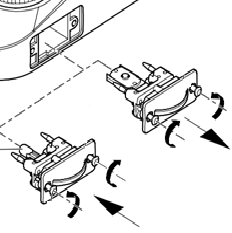 2) Освітлювальна система повинна бути вбудована в основу (Вказується учасником)10Потужність галогенного освітлювачаНе нижче 30 Вт.(Вказується учасником)11Блок живлення освітлювачаПовинен бути зовнішнім(Вказується учасником)12Збільшення4х, 10х, 40х, 100х масляної імерсії.(Вказується учасником)13Оптична корекція об’єктивівПланахроматична (об’єктиви  мають мати відповідне меркування «Plan Achromat»)(Вказується учасником)14Характеристика об’єктиву 4хПовинен мати числову апертуру не менше 0,10 .(Вказується учасником)15Характеристика об’єктиву 10хПовинен мати числову апертуру не менше 0,25(Вказується учасником)16Характеристика об’єктиву 40хПовинен мати числову апертуру не менше 0,65.(Вказується учасником)17Характеристика об’єктиву 100хПовинен мати числову апертуру не менше 1,25(Вказується учасником)ОкуляриОкуляриОкуляри18Збільшення10х(Вказується учасником)19Лінійне поле окулярівНе менше 18мм.(Вказується учасником)20Діоптрійне наведення кожного окуляраНа різкість для вирівнювання зображення в бінокулярній насадці.(Вказується учасником)21Можливість роботи в окулярахНаявність(Вказується учасником)Додаткові вимоги (відповідність підтверджується гарантійним листом)Додаткові вимоги (відповідність підтверджується гарантійним листом)Додаткові вимоги (відповідність підтверджується гарантійним листом)Додаткові вимоги (відповідність підтверджується гарантійним листом)22Складові мікроскопа мають бути одного й того ж виробникаВідповідністьВідповідність№з/пНайменування параметруВимогиВідповідність так/ні,з  посиланням на відповідний пункт (сторінку) в інструкції з експлуатації або в паспорті виробникаМетоди дослідження, не меншеУ світлі, що проходить, за методом світлого поля (ВF) Механізм фокусування, не гірше1) Співвісні рукоятки грубого й точного фокусування 2) Висота підйому (ходу)  не менше 15 ммПредметний стіл1) Діапазон переміщень не менше 75х50 мм2) Габарити не менше 190х150 ммПрепаратотримачДля предметних скелець Рукоятка керування столом1) Для управління предметним столом по осях X та Y2)Повинна бути співвісноюФототубус1) Доступний кут нахилу окулярних трубок 30°2) Регульована міжзінична відстань в діапазоні не менше 50-75 мм3) Поле зору не менше 22 мм 4) Можливість поділу/перемикання світлового потокуТурель об'єктивів (револьверна голівка)Повинна бути кодованою і забезпечувати встановлення не менше 5 об'єктивівКонденсор1) Повинен мати числову апертуру не менше 0,9 та регульовану апертурну ірисову діафрагму 2) Для збільшень 5х-100х           Освітлювальна система для світла, що проходить           Освітлювальна система для світла, що проходить           Освітлювальна система для світла, що проходитьОсвітлювальна система Освітлення Köhler у світлі, що проходитьТип освітлювача Галогенний модуль (освітлення) потужністю не менше 35 Вт та доступний  світлодіодний модуль (освітлення)  Режим «ЕКО»1) Функція автоматичного вимкнення освітлення, коли мікроскоп не працює2) Управління режимом «ЕКО»             Об'єктиви            Об'єктиви            Об'єктивиЗбільшення об’єктивів5х, 10х, 20х, 40х, 60х або 63х Оптична корекція об'єктивів, не гіршеПланахроматична (маркування Plan Achromat або Aplanat- Achromat, або A-Plan, Achroplan) або напівапохроматична (маркування Plan Neofluar, Semiapochromat) Парфокальністьне більше 46 ммХарактеристики об’єктиву 5хПовинен мати числову апертуру не менш 0,12 для роботи в світлі, що проходить, за методом світлого поля (BF)Характеристики об’єктиву 10хПовинен мати числову апертуру не менш 0,25, для роботи в світлі, що проходить, за методом світлого поля (BF) Характеристики об’єктиву 20хПовинен мати числову апертуру не менш 0,45, для роботи в світлі, що проходить, за методом світлого поля (BF) Характеристики об’єктиву 40хПовинен мати числову апертуру не менш 0,65, для роботи в світлі, що проходить, за методом світлого поля (BF) Характеристики об’єктиву 60х  або 63хПовинен мати числову апертуру не менш 0,80,  для роботи в світлі, що проходить, за методом світлого поля (BF)           Окуляри            Окуляри            Окуляри Збільшення окулярів мікроскопа10хЛінійне поле окулярів (FN)Не менше 22 ммМожливість роботи в окулярахНаявність          Система документування          Система документування          Система документуванняАдаптер для підключення камериНаявністьНаявність кольорової  камери для фотозйомки з наступними характеристиками:Кріплення за допомогою адаптера C mоunt до окремого фото/відео виходуРоздільна здатність не менше 8,3 Мегапікселів (3840  × 2160)Наявність функції Ultra HD (4K) зйомкиДіагональ сенсора, не менше	 1/2.3’’Розмір пікселя  сенсора камери (μm), не менше1.25 × 1.25Оновлення «живого» зображенняНе рідше ніж 25 разів у секунду (fps) при роздільній здатності 8,3 Мегапікселів (3840  × 2160)Баланс білого (AWB)Інтерфейс, не гіршеВисокошвидкісний USB 3.0/3.1Програмне забезпечення (ПЗ) для роботи з камероюНаявність Додаткові вимоги (відповідність підтверджується гарантійним листом)Додаткові вимоги (відповідність підтверджується гарантійним листом)Складові мікроскопа мають бути одного й того ж виробникаВідповідністьНаявність робочої станції (персонального комп’ютера) для обробки зображень згідно рекомендацій виробника мікроскопаВідповідністьЗамовник:Комунальне некомерційне підприємство «Запорізький регіональний протипухлинний центр» Запорізької обласної радиКод ЄДПРОУ 0200669169040, м. Запоріжжя, вул. Культурна, буд. 177-Ар/р UA 593133990000026008055751503в АТ КБ «ПриватБанк», МФО 313399ІПН 020066908277Тел./факс: 286-21-11, 286-21-13Директор		____________________________ М.Г.ЄсаянцЗамовник є платником податку на додану вартість№п/п Найменування товару (торгова назва обладнання)Одиниця виміруКількістьЦіна за одиницю, грн без ПДВЦіна за одиницю,грн з ПДВЗагальна вартість в гривнях з урахуванням усіх загально-обов’язкових платежів та транспортування до місця визначеного замовником торгів без ПДВЗагальна вартість в гривнях з урахуванням усіх загально-обов’язкових платежів та транспортування до місця визначеного замовником торгів з ПДВЗамовник:Комунальне некомерційне підприємство «Запорізький регіональний протипухлинний центр» Запорізької обласної радиКод ЄДПРОУ 0200669169040, м. Запоріжжя, вул. Культурна, буд. 177-Ар/р UA 593133990000026008055751503в АТ КБ «ПриватБанк», МФО 313399ІПН 020066908277Тел./факс: 286-21-11, 286-21-13Директор		____________________________ М.Г.ЄсаянцЗамовник є платником податку на додану вартість№з/пНайменуваннятоваруНайменуваннятоваруОдиниця виміруКількістьКраїна виробникаЦіна за одиницю, з ПДВ / без ПДВ (грн.)*Загальна вартість з урахуванням усіх податків та зборів, в т.ч. з ПДВ / без ПДВ (грн.)*1Сума з ПДВ/без ПДВ:Сума з ПДВ/без ПДВ:Сума з ПДВ/без ПДВ:Сума з ПДВ/без ПДВ:Сума з ПДВ/без ПДВ:Сума з ПДВ/без ПДВ:Сума з ПДВ/без ПДВ:в т. ч. ПДВ:в т. ч. ПДВ:в т. ч. ПДВ:в т. ч. ПДВ:в т. ч. ПДВ:в т. ч. ПДВ:в т. ч. ПДВ:Всього:Всього:_______________________________________________________ грн. ____коп._______________________________________________________ грн. ____коп._______________________________________________________ грн. ____коп._______________________________________________________ грн. ____коп._______________________________________________________ грн. ____коп._______________________________________________________ грн. ____коп.